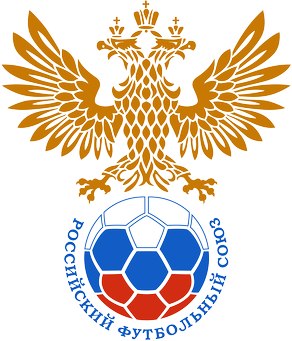 РЕГЛАМЕНТМОЛОДЕЖНОЙ ФУТБОЛЬНОЙ ЛИГИ(ПЕРВЕНСТВА РОССИИ ПО ФУТБОЛУ СРЕДИ ЮНИОРОВ ДО 21 ГОДА)СЕЗОНА 2022–2023 гг.Москва 2022 г.СТАТЬЯ 1. ПОЛНЫЕ И СОКРАЩЁННЫЕ НАИМЕНОВАНИЯ И определениЯВ Регламенте используются следующие наименования и определения:1.2. Все названия и определения, предусмотренные текстом Регламента, могут использоваться как в единственном, так и во множественном числе, без ущерба для их значения.1.3. Все определения Регламента сформулированы лишь для удобства и не могут повлиять на юридическую значимость отдельных положений Регламента.1.4. Для целей данного регламента при определении сроков под «днями» по общему правилу понимаются календарные дни, если не указано иное.СТАТЬЯ 2. ЦЕЛИ И ЗАДАЧИ СОРЕВНОВАНИЯ2.1. Соревнование проводится в соответствии с Единым календарным планом межрегиональных, всероссийских и международных физкультурных мероприятий и спортивных мероприятий, утвержденным Минспортом России и Календарным планом спортивных соревнований и физкультурных мероприятий РФС.2.2. Соревнование проводится в целях:– определения победителя и призеров Соревнования;– определения мест команд Учреждений в итоговой таблице Соревнования;2.3. Задачи Соревнования:– подготовка футболистов для выступления за сборные команды России;– повышение уровня спортивного мастерства футболистов;– подготовка резерва для профессиональных футбольных клубов;– продолжение подготовки и совершенствования мастерства футболистов, проходивших обучение в спортивных школах Российской Федерации;– пропаганда и популяризация футбола в Российской Федерации.СТАТЬЯ 3. РУКОВОДСТВО СОРЕВНОВАНИЕМ3.1. Общую организацию и контроль за проведением Соревнования осуществляет РФС.3.2. Организацию, непосредственное проведение и оперативное управление Соревнованием, контроль за организацией и проведением Матчей осуществляет ДОПС.Непосредственную организацию Матчей осуществляют принимающие Учреждения.3.3. ДОПС осуществляет:– оперативное управление Соревнованием;– подготовку Регламента и Календаря Соревнования;– разработку и утверждение Символики Соревнования;– процедуру заявки Учреждений для участия в Соревновании в соответствии с Регламентом;– утверждение составов комитетов и комиссий РФС, связанных с проведением Соревнования;– контроль за соблюдением положений Регламента Соревнования;– контроль за организацией судейства и инспектирования;– контроль за организацией сертификации Стадионов;– внесение структуры Соревнования в РФС.ЦП;– регистрацию результатов Матчей;– принятие решений относительно проведения Соревнований, в том числе о переносах Матчей (изменении дат, времени начала и места проведения) в случаях, предусмотренных Регламентом;– организацию выпуска полиграфической, наградной продукции, изготовления атрибутики и иной Символики Соревнования, необходимой для проведения Соревнования;– организацию Трансляций Матчей;– участие в работе комитетов и комиссий РФС, связанных с проведением Соревнования;– организацию награждения участников Соревнования;– принятие решений любых спорных вопросов, связанных с организацией и проведением Соревнований;– иные полномочия в соответствии с Регламентом.СТАТЬЯ 4. УЧАСТНИКИ СОРЕВНОВАНИЯ4.1. Состав участников Соревнования утверждается Исполкомом (Бюро Исполкома) РФС по представлению ДОПС.4.2. Учреждения обязаны направить в ДОПС письменное подтверждение своего участия в срок до 04 июля 2022 года. Участие в Соревновании для Команд всех Клубов РПЛ является обязательным.4.3. Учреждения являются организаторами Матчей, проводимых на своем поле (Организаторы матча), при этом они реализуют права, исполняют обязанности и несут ответственность согласно регламентам Соревнования и иным документам, утвержденным РФС, а также решениям ФИФА, УЕФА и РФС, в том числе имеют право выпуска и реализации входных билетов, абонементов (являющихся бланками строгой отчётности установленной формы) на указанные Матчи.4.4. Команда может быть исключена в ходе Соревнования из состава участников решением КДК в соответствии с Дисциплинарным регламентом РФС.Команде, добровольно выбывшей или исключенной из Соревнования до момента проведения всех Матчей первого этапа Соревнования, во всех Матчах на первом этапе Соревнования по решению КДК засчитываются поражения, а всем Командам соответствующей Группы присуждаются победы во всех Матчах первого этапа против данной Команды. В этом случае на втором этапе Соревнования Группа I формируется из Команд, занявших 1–5 места в Группах А и Б (без учета исключенных и выбывших Команд), а Группа II формируется из остальных команд в том числе исключенных и/или выбывших. Исключенной/выбывшей Команде при этом засчитываются поражения, а всем Командам Группы II присуждаются победы во всех Матчах второго этапа против данной Команды. Команде, добровольно выбывшей или исключенной из Соревнования после формирования групп I и II или после начала матчей второго этапа, в Матчах второго этапа Соревнования по решению КДК засчитываются поражения, а всем Командам соответствующей Группы присуждаются победы во всех Матчах второго этапа против данной Команды.Место исключённого Учреждения остается вакантным до окончания Соревнования.4.5. В Соревновании принимают участие 20 Команд следующих Учреждений, разделенных на первом этапе на 2 группы:4.6. В течение Спортивного сезона в регистрационные периоды для участия в Матчах Соревнования Учреждение вправе заявить с использованием РФС.ЦП не более 50 футболистов (в том числе футболистов-профессионалов и футболистов-любителей), как минимум 2 из которых должны быть вратарями. Для участия в Соревновании могут быть заявлены футболисты, родившиеся не ранее 1 января 2004 года, а также не более 5 футболистов (одновременно), родившихся в период с 1 января 2003 года по 31 декабря 2003 года.Заявка Футболистов-любителей может осуществляться во вне регистрационных (трансферных) периодов при условии, если такой футболист был зарегистрирован за соответствующее учреждение или за спортивную школу, заявленную данным учреждением при прохождении лицензирования на сезон 2022–2023 гг., на момент окончания регистрационного периода в соответствии с данными РФС.ЦП.4.7. В Протокол каждого Матча в составе одной Команды Учреждения могут быть включены:а) футболисты, родившихся 01 января 2004 года и позднее, заявленные Учреждением для участия в Соревновании, или заявленные Учреждением для участия в Чемпионате, или заявленные за команду Учреждения (при её наличии) для участия в Первой и Второй лигах.б) не более 3-х футболистов, родившихся в период с 1 января 2003 года до 31 декабря 2003 года и заявленных для участия в Соревновании;в) не более 2-х футболистов, заявленных для участия в Чемпионате, или заявленных за команду Учреждения (при её наличии) для участия в Первой и Второй лигах.В случае невключения Командой в Протокол Матча футболистов, указанных в подпункте «в» настоящего пункта, или включение только одного такого футболиста, Учреждение может дополнительно включить в Протокол Матча соответствующее количество игроков, указанных в подпункте «б» настоящего пункта.4.8. Все футболисты, заявляемые за Команду Учреждения, должны быть зарегистрированы за Учреждениями в соответствии с данными РФС.ЦП с учетом исключений, предусмотренных настоящей статьей.  4.9. Заявка Легионеров для участия в Соревновании не допускается. Допускается участие в Матче футболистов, являющихся Легионерами, в соответствии с подпунктом «в» пункта 4.7 настоящей статьи.4.10. Участие футболистов, заявленных в МФЛ, в других соревнованиях под эгидой РФС, регулируется Регламентами данных соревнованийСТАТЬЯ 5. СТРУКТУРА ПРОВЕДЕНИЯ СОРЕВНОВАНИЯ И ОРГАНИЗАЦИЯ МАТЧЕЙ5.1. Соревнование проводится в два этапа. Календарь игр Соревнования для каждого этапа составляется отдельно.5.1.1. Структура первого этапа Соревнования: – 20 Команд, допущенных к участию в Соревновании, разделены на 2 Группы («А» и «Б») по спортивному принципу на основании итогов Соревнования сезона 2021–2022 гг. с учетом территориальной близости мест нахождения Учреждений, по 10 Команд в каждой группе. – 10 Команд в каждой группе проводят Матчи по принципу «каждый с каждым» в 2 круга - на своем поле и поле соперника; – на первом этапе Соревнования в каждой группе проводится по 18 туров; – по результатам 18 туров в каждой группе формируется турнирная таблица, согласно которой Команды в каждой группе занимают места с 1-го по 10-е. 5.1.2. Структура второго этапа Соревнования: – по итогам первого этапа Соревнования Команды, занявшие места с 1-го по 5-е в своих Группах А и Б, выходят во второй этап Соревнования и образуют Группу I для определения мест с 1-го по 10-е в итоговой турнирной таблице Соревнования. – по итогам первого этапа Соревнования Команды, занявшие места с 6-го по 10-е в своих Группах, выходят во второй этап Соревнования и образуют Группу II для определения мест с 11-го по 20-е в итоговой турнирной таблице Соревнования. При этом Команды, вышедшие во второй этап из Группы А, играют Матчи только с Командами, вышедшими во второй этап из Группы Б. Команды, вышедшие из одной группы первого этапа, не играют Матчи между собой на втором этапе Соревнования. Матчи между соответствующими Командами, вышедшими из разных групп («А» и «Б»), на втором этапе проходят в 2 круга – на своем поле и на поле соперника. Для Команд, вышедших в Группы I и II, сохраняются их турнирные показатели (очки, количество побед, ничьи, поражения, забитые и пропущенные мячи), достигнутые по итогам первого этапа только в матчах между такими вышедшими командами из Групп А и Б соответственно.Всего на втором этапе Соревнования проводится 10 туров. Общее количество туров в Соревновании – 28. 5.1.3. Для проведения матчей Соревнования в Группах I и II составляется Календарь второго этапа.5.1.4. ДОПС принимает решение по составу участников (распределению Команд) в Группах А и Б первого этапа Соревнования, утверждает состав участников Группы I и Группы II второго этапа Соревнования.5.1.5. Распределение мест в турнирной таблице осуществляется на основании п.5.1.1-5.1.4 и статьи 14 Регламента.5.2. Матчи проводятся по Правилам игры и согласно Регламенту. Продолжительность Матча – 2 тайма по 45 минут каждый с перерывом 15 минут.5.3. Недоигранные Матчи не переигрываются, а доигрываются, кроме случаев, предусмотренных пунктом 5.4 настоящей статьи.5.3.1. Если Матч не был доигран до конца из-за метеоусловий, которые, по мнению Судьи опасны для здоровья футболистов, или Форс-мажорных обстоятельств, или в случае выхода из строя системы электроосвещения до начала Матча и невозможности устранения неисправности в течение 30 минут после времени остановки Матча Матч прерывается по решению Судьи, переносится, по возможности, на следующий день и должен быть доигран на том же Стадионе, с минуты, следующей за той, на которой был остановлен.В случае невозможности проведения доигровки на следующей день решение по дате, времени и месте доигровки Матча принимается в соответствии с пунктом 6.2.1 Регламента.5.3.2. Время остановки недоигранного Матча, причина остановки и счет сыгранной части Матча должны быть отражены в протоколе Матча в РФС.ЦП, а также в рапорте Инспектора.5.3.4. Счёт сыгранной части Матча при доигровке сохраняется.5.3.5. В доигровке Матча принимают участие только те футболисты, которые были внесены перед Матчем в протокол Матча. При невозможности по медицинским показателям (травма) принять участие в доигровке и исчерпания лимита замен футболист может быть заменён игроком только из числа внесенных в протокол Матча запасных футболистов, не принявших участие в недоигранном Матче. Если в Протоколе Матча для замены указанного игрока нет больше запасных футболистов, Команда доигрывает Матч в меньшем составе.Факт получения травмы футболистом подтверждается Учреждением в форме письменного заявления за подписью главного тренера и врача Команды, которое передается Инспектору не позднее чем за 1 (один) час до начала доигровки Матча.Футболист, замененный в доигрываемом матче п/о медицинским показаниям, может быть направлен на дополнительное медицинское освидетельствование по решению ДОПС. В случае отказа (неявки) футболиста от прохождения медицинского освидетельствования или в случае симуляции травмы, подтвержденной результатами медицинского освидетельствования, к Команде Учреждения, за которую заявлен футболист, по решению КДК могут быть применены санкции в соответствии с Дисциплинарным регламентом РФС.Все дисциплинарные санкции, примененные в сыгранной части Матча к футболистам (желтые и красные карточки) и Официальным лицам Участника Соревнования, а также счет сыгранной части при доигровке Матча сохраняются.5.4. Не подлежит доигровке Матч, не доигранный до конца по причинам:– недисциплинированного поведения футболистов одной или обеих Команд;– присутствия на поле в составе Команды менее 7 футболистов;– вмешательства третьих лиц (болельщиков и иных лиц).Решение по Матчу, не доигранному до конца вследствие причин, указанных в п. 5.4 Регламента, принимает КДК. В случае если по итогам рассмотрения обстоятельств, послуживших причиной прекращения Матча, КДК не вынесет санкции в виде присуждения поражения ни одному из Учреждений, то Матч должен быть доигран в соответствии с п. 5.3.1–5.3.5 Регламента, а также с учётом других возможных санкций, вынесенных КДК (проведение Матча без зрителей, проведение Матча на нейтральном Стадионе в другом городе и т.д.). Дата и место проведения такого Матча определяются в соответствии с пунктом 6.2.1 Регламента.5.5. В случае выхода из строя системы электроосвещения до начала Матча не по вине Организатора матча и невозможности устранения неисправности в течение 1 часа после установленного времени начала Матча, а также наступления Форс-мажорных обстоятельств Матч в назначенное время и/или день отменяется, и по возможности должен быть проведен на следующий день. Время проведения такого матча определяет ДОПС.В случае невозможности проведения Матча на следующий день Матч отменяется, а дата, время и место проведения Матча определяются в соответствии с пунктом 6.2.1 Регламента.5.6. В случае переноса Матча по причинам технического состояния Стадиона, в том числе, выхода из строя системы электрического освещения, Организатор матча обязан компенсировать Команде-гостю все фактически понесенные расходы, а также компенсирует РФС фактически понесенные расходы, связанные с указанным Матча.5.7. По прибытии на Стадион Инспектор Матча и Судья должны убедиться в соответствии температуры на Стадионе рекомендованным значениям для проведения Матча: от -15 до +35 градусов по шкале Цельсия.Инспектор и Судья, в случае необходимости, вправе потребовать от Организатора Матча обеспечить проведение температурных замеров окружающего воздуха на Стадионе за 2 часа и 1 час до начала матча. Замеры окружающего воздуха проводятся с использованием термометров на высоте одного метра от футбольного поля в центральном круге, при этом замер температуры за 1 час до начала матча проводится при обязательном присутствии Судьи /Резервного Судьи.В случае если температура окружающего воздуха выше +28 градусов по шкале Цельсия, Судья обязан уведомить команды о времени (минутах) Матча для гидратации. Пауза для гидратации назначается в момент ближайшей естественной остановки игры после 22-й минуты 30-й секунды и 67-й минуты 30-й секунды соответственно. Судья во время проведения Матча должен обеспечить достаточную длительность паузы для гидратации продолжительностью 2 (две) минуты. Время, потраченное (2 минуты) на гидратацию, добавляется к основному времени каждого из таймов.В случае, когда температура окружающего воздуха ниже -15 градусов по шкале Цельсия или более +35 градусов по шкале Цельсия, Инспектор должен получить письменное согласие от главных тренеров (лиц, исполняющих обязанности главных тренеров) обеих играющих Команд на проведение Матча, незамедлительно проинформировать ДОПС о получении или неполучении такого письменного согласия и отразить данную информацию в своем рапорте, а также проинформировать Судью о получении такого согласия. Окончательное решение о возможности проведения Матча при наличии согласия от обеих команд принимает Судья. Если любая из Команд отказывается от проведения Матча при температуре окружающего воздуха ниже -15 градусов по шкале Цельсия или более +35 градусов по шкале Цельсия, Матч переносится на другой срок (день, время, место).Дата и место проведения такого перенесенного Матча определяются в соответствии с пунктом 6.2.1 Регламента.5.8. Переигровка Матча возможна лишь по решению КДК.5.9. Учреждение обязано не позднее чем за 75 минут до установленного времени начала Матча сформировать «Список участников матча» в Протоколе Матча в РФС.ЦП. Сотрудник Учреждения, ответственный за заполнение протокола Матча, должен быть внесен в Заявочный лист5.10. При проведении Соревнования в протокол Матча должны быть внесены от 7 до 11 основных, не более 12 запасных футболистов и от 2 до 10 человек в раздел «Официальные лица» (тренеры, начальник команды, врачи, массажисты, администраторы, иные лица, включённые в заявочный лист Учреждения), двумя из которых обязательно должны быть тренер и врач.При проведении Матча врач каждой из Команд должен иметь при себе переносной автоматический наружный дефибриллятор (АНД).5.10.1. В Протокол матча не должны включаться Футболисты и представители Учреждения, не заявленные в установленном порядке, а также в отношении которых решением КДК применена дисквалификация или санкция в виде запрета на осуществление любой связанной с футболом деятельности.5.11. В ходе Матча каждой из Команд разрешена замена до семи футболистов включительно из числа внесённых в протокол Матча.До начала Матча разрешается произвести замену игрока, внесённого в протокол Матча, по причине внезапной травмы или неожиданного физического недомогания, о чем любое Официальное лицо Учреждения должно незамедлительно поставить в известность Судью.Судья самостоятельно или через Резервного судью обязан оповестить об указанной замене Инспектора и главного тренера и/или начальника Команды соперника.Такой игрок исключается из протокола Матча, при этом игрока основного состава может заменить один из запасных игроков, внесённых в протокол Матча. Резервный судья извещает о проведенных заменах Инспектора Матча. Внесение соответствующих изменений в протокол Матча Инспектор отражает в рапорте. Инспектор должен запросить письменное объяснение врача соответствующей Команды с разъяснением причин, повлекших замену игрока до начала игры. Игроки, заменённые до начала Матча по причине внезапной травмы или неожиданного физического недомогания, не могут принимать участие в матче и находиться в течение Матча в пределах технической зоны.Замены, произведённые до начала Матча в соответствии с настоящим пунктом, не влияют на общее количество замен, допустимых в ходе Матча. Количество запасных игроков сокращается соответственно и не может быть дополнительно восполнено, за исключением случаев травмы или недомогания у вратаря.СТАТЬЯ 6. КАЛЕНДАРЬ СОРЕВНОВАНИЯ6.1. Матчи Соревнования проводятся в соответствии с Календарем Соревнований, утвержденным Исполкомом (Бюро Исполкома) РФС. Очерёдность встреч Команд между собой и чередование Матчей на своём поле и поле соперника определяется Календарём Соревнований.6.2. Перенос Матча на другой срок в пределах дней Игрового тура, на Резервный день или при невозможности проведения Матча в Резервный день на другой срок осуществляется в следующих случаях:а) внесения изменений Исполкомом РФС (Бюро Исполкома РФС) в Календарь Соревнований;б) если временной промежуток между двумя Матчами Учреждения составляет менее 48 часов;в) невозможности обеспечения общественной безопасности и общественного порядка при проведении Матча;г) неблагоприятных погодных условий (температура воздуха ниже –15°С или выше +35°С); д) направления в ДОПС письменных согласий Учреждений-участников соответствующего Матча на его перенос в срок, указанный в п.6.2.1 Регламента, при наличии объективных уважительных причин для такого переноса и при согласовании с ДОПС;е) возникновения Форс-мажорных обстоятельств.Перечень оснований для переносов Матчей, указанный в пп. а-е п. 6.2, является исчерпывающим, перенос Матчей по другим основаниям не допускается.6.2.1. Решение о переносе Матча принимает ДОПС (за исключением случая, указанного в пп. «а» п. 6.2 настоящей статьи) и извещает об этом Учреждения, одновременно с этим ДОПС выполняет перенос Матча в РФС.ЦП.В случае переноса Матча по инициативе Учреждения/Учреждений соответствующие письма должны быть направлены в ДОПС не позднее чем за 14 дней до установленной Календарем даты Матча. В случае, если командой-гостем является одна из следующих команд («Чертаново» Москва, «Строгино» Москва, УОР-5 Егорьевск, «Академия Кубань», Краснодарский край), то письменное уведомление о переносе от Организатора Матча должно быть направлено в ДОПС не позднее 21 дня до даты официального Матча.6.3. Матчи Соревнования в будние и выходные дни должны начинаться не ранее 11:00 и не позднее 20:00 по местному времени. В особых случаях по решению ДОПС время начала Матча может быть изменено.6.4. ДОПС имеет право назначать время начала Матчей в 2 (двух) последних турах Соревнования.Все Матчи последнего Игрового тура первого этапа в каждой из групп «А» и «Б» проходят в один и тот же день и начинаются одновременно. Все Матчи последнего Игрового тура второго этапа в каждой из групп I и II проходят в один и тот же день и начинаются одновременно. Время начала указанных Матчей определяет ДОПС.6.5. На Стадионе, расположенном в регионе с напряженным общественно-политическим положением, проведение Матча возможно только при предоставлении ДОПС безусловных письменных гарантий обеспечения безопасности со стороны муниципального или регионального органа власти.При невозможности обеспечения указанных гарантий безопасности Организатору матча предоставляется право организации Матча в другом регионе, в другие сроки, в том числе на поле Команды-соперника. Решение о дате, месте и времени проведения Матча определяется в соответствии с пунктом 6.2.1 Регламента.Запрещается проведение Матчей на Стадионе, расположенном в регионе, где объявлен комендантский час или введено чрезвычайное положение.6.6. В исключительных случаях ДОПС вправе разрешить проведение домашнего Матча Организатора Матча на Стадионе Команды-соперника при соблюдении следующих условий:– при наличии письменного обращения Организатора Матча;– при наличии письменного согласия Учреждения -соперника о предоставлении Организатору Матча своего Стадиона;– выполнение Организатором Матча на Стадионе-соперника всех обязательств хозяина поля; – отсутствие обстоятельств, препятствующих проведению Матча;– возможность проведения Матча на данном Стадионе с учетом обеспечения общественного порядка и общественной безопасности, телевизионной и/или Интернет-трансляции Матча.СТАТЬЯ 7. УСЛОВИЯ ПРОВЕДЕНИЯ МАТЧА7.1. Организатор матча обязан сообщить ДОПС и Учреждению-гостю время начала Матча, место (населенный пункт, Стадион) его проведения, время проведения предматчевого совещания, а также о выбранном цвете игровой формы Команды, включая выбранный цвет формы вратаря, не позднее, чем за 14 дней до даты Матча.В случае, если командой-гостем является одна из следующих команд («Чертаново» Москва, «Строгино» Москва, УОР-5 Егорьевск, «Академия Кубань» Краснодарский край), то письменное уведомление от Организатора Матча должно быть получено не позднее 21 дня до даты официального Матча.7.1.1. Организатор Матча при организации и проведении Матча реализует права и исполняет обязанности в соответствии с законодательством Российской Федерации, регламентирующими документами РФС, настоящим Регламентом. Организатор Матча несет ответственность за осуществление необходимых мероприятий по организации и проведению Матча. Организатор Матча должен надлежащим образом выполнять соответствующие обязанности, установленные настоящим Регламентом, решениями РФС, ДОПС, УЕФА и ФИФА.Участник соревнования обязан назначить сотрудника, ответственного за коммуникацию с ДОПС РФС, в.т.ч. за оформление и представление необходимых данных при планировании и организации Матчей.7.1.2. При возникновении претензий к организации приёма руководитель Команды Учреждения-гостя сообщает об этом Инспектору и ДОПС.7.1.3. Если Команда-гость несет дополнительные затраты из-за несвоевременного оповещения при изменении места проведения (населенный пункт, Стадион) Матча, то Организатор Матча на основании решения КДК и представленных документов возмещает Команде-гостю понесенные дополнительные затраты.7.2. Учреждение-гость обязано не позднее чем за 5 дней до прибытия к месту проведения Матча в письменной форме сообщить Организатору Матча следующую информацию:  – дату и время прибытия Команды; – численный состав Команды; – цвета игровой формы Команды, включая выбранный цвет формы вратаря; – время для проведения тренировки (тренировок) Команды; – информацию о прибытии на Матч болельщиков Команды. 7.3. Команды, участвующие в Матче, обязаны прибыть на Стадион не позднее чем за 1,5 часа до установленного времени начала Матча.Невыход на футбольное поле в течение 1 часа с момента установленного времени начала Матча расценивается как неявка Команды на Матч.Инспектор и Судья обязаны отразить данный факт в протоколе Матча и в рапорте в РФС.ЦП. 7.3.1. Неявка Команды на Матч рассматривается КДК в соответствии с Дисциплинарным регламентом РФС.7.4. Официальные лица Учреждений участвующих в Матче Команд, указанные в настоящем пункте, обязаны присутствовать на предматчевом организационном совещании, проводимом Инспектором, а в его отсутствие – Судьей. Официальные лица Учреждений обязаны выполнять распоряжения указанных лиц по вопросам организации данного Матча.На предматчевом организационном совещании обязательно присутствие нижеперечисленных лиц:а) Инспектор;б) Резервный судья;в) полномочный представитель администрации Стадиона;г) начальник Команды Учреждения-гостя;д) начальник Команды Организатора Матча;е) сотрудник Организатора Матча, отвечающий за обеспечение безопасности;ж) сотрудник Учреждения-гостя, отвечающий за обеспечение безопасности, и/или сотрудник Учреждения-гостя по работе с болельщиками, (в случае его (их) направления на Матч Учреждением-гостем);з) сотрудник Организатора Матча, отвечающий за связи со СМИ (Медиа-менеджер);и) Комиссар, в случае его назначения на Матч.7.5. Организатор Матча обязан:– предоставить Стадион, соответствующий нормам данного Регламента, для проведения Матча;– предоставить для проведения Матча восемь Официальных мячей Соревнования (в случае отсутствия Официальных мячей Соревнования предоставить восемь равноценных Футбольных мячей в чистом виде, имеющих маркировку «FIFA QUALITY pro»);– предоставить для подачи мячей группу юных футболистов в количестве не менее 8 человек, одетых в спортивную форму, отличающуюся по цвету от формы Команд, участвующих в Матче, а также Контролёров-распорядителей и частных охранников;– разместить баннеры, предоставленные РФС, в соответствии с требованиями Коммерческого регламента Соревнования (Приложение №1 Регламента);– обеспечить наличие электронного информационного табло, на котором отображается время, названия команд и счет Матча;– обеспечить наличие электронного табло замен;– обеспечить всем Участникам Матча достаточное количество негазированной воды из расчета не менее 1 литра на человека (бутылки объемом 0,5 л и/или 1 л);– обеспечить всех Официальных лиц Матча достаточным количеством негазированной воды, из расчета не менее 1 литра на человека (бутылки объемом 0,5 л и/или 1 л);– обеспечить дежурство на Стадионе при проведении Матча медицинского работника и машины скорой медицинской помощи с персоналом и реанимационным оборудованием (в т.ч. дефибриллятором) в непосредственной близости от футбольного поля в соответствии с п.19.3 Регламента. Наличие медицинского, в том числе реанимационного оборудования, проверяется до начала Матча врачом Организатора матча совместно с Инспектором;– обеспечить на Стадионе в течение всего Матча дежурство пожарной машины с пожарным расчетом и средствами пожаротушения;– предоставить Команде-гостей (в том числе по запросу Учреждения-гостя Организатор Матча обязан предоставить не менее 2-х аккредитаций для сотрудников его подразделения по связям с общественностью), Судьям, Инспектору и Комиссару (в случае его назначения на Матч) и иным Официальным лицам Матча аккредитации и пропуска для транспортных средств, действительные при проведении Матча.– обеспечить охрану зон прибытия и убытия команд и Судей, раздевалок Команд, а также помещений, занимаемых Судьями, Инспектором и Комиссаром, Контролёрами-распорядителями и (или) частными охранниками;– исключить во время проведения Матча (кроме перерыва) организованный шум (выступление оркестров, артистов и т.д.) в зонах, непосредственно прилегающих к футбольному полю;– обеспечить начиная со времени перед началом Матча, включая время разминки Футболистов Команд, а также в течение всего Матча на Стадионе нахождение вблизи футбольного поля не менее четырех человек обслуживающего персонала с двумя санитарными носилками для эвакуации травмированных игроков с футбольного поля;7.5.1. Организатор Матча обязан предоставить Команде Учреждения-гостя:а) по запросу Учреждения-гостя комфортабельный автобус, оборудованный необходимым количеством индивидуальных сидений и кондиционером, для проезда футболистов и иных представителей Команды Учреждения-гостя от вокзала (аэропорта) в гостиницу и обратно, в дни тренировок и Матча – из гостиницы на Стадион и обратно.б) чай, кофе, прохладительные напитки, бананы или яблоки в количестве, соответствующем численности делегации Учреждения-гостя;в) не менее 25 полотенец;г) при проведении матча при температуре меньше 0 градусов – теплые одеяла (пледы) в количестве 19 шт.д) футбольное поле для тренировок, на котором будет проводиться Матч или иное футбольное поле (соответствующее требованиям Регламента и с необходимым оборудованием), как минимум один раз продолжительностью от 45 минут до одного часа. В случае неблагоприятных метеоусловий футбольное поле для тренировок, на котором будет проводиться Матч, предоставляется не более чем на 30 минут;– не менее 10 футбольных мячей для тренировки.7.5.2. Для Судейской бригады, Инспектора и Комиссара Матча (в случае его назначения) Организатор Матча обязан:– предоставить комфортабельный автотранспорт для их своевременной доставки в гостиницу, на Стадион, вокзал (аэропорт), связанной с выполнением Официальными лицами Матча их обязанностей в строгом соответствии с Регламентом;– предоставить футбольное поле накануне Матча для проведения короткой тренировки длительностью не более 30 минут (Судейской бригаде Матча);– обеспечить сопровождение Судьи, Помощников Судьи, Резервного судьи, Комиссара (в случае его назначения на Матч) и Инспектора контролёрами-распорядителями или частными охранниками из судейской комнаты до выхода на футбольное поле и при выходе с футбольного поля до судейской комнаты;– исключить присутствие в судейской комнате, комнате Инспектора посторонних или дисквалифицированных лиц. В указанных комнатах кроме членов Судейской бригады и Инспектора вправе находиться только Комиссар (в случае его назначения на Матч), Руководитель и/или иные сотрудники ДОПС;– обеспечить Инспектору, Судье компьютер с доступом к сети Интернет и возможностью сканирования и печати документов;– обеспечить судейскую и инспекторскую комнату достаточным количеством прохладительных напитков, кофе, чаем.7.6. В случае отсутствия на стадионе машины скорой медицинской помощи в течение 1 (одного) часа с установленного времени начала Матча, матч отменяется. В случае покидания Стадиона машиной скорой медицинской помощи во время Матча Матч прерывается, а в случае отсутствия машины скорой медицинской помощи по истечении 30 минут с момента остановки Матча Матч отменяется.В случае отмены Матча в соответствии с настоящим пунктом решение по указанному Матчу принимается КДК. В случае если КДК не вынесет санкции в виде присуждения поражения ни одному из Участников Соревнования, то Матч должен быть сыгран (доигран) с учетом других возможных санкций, вынесенных КДК (проведение матча без зрителей, проведение Матча на нейтральном Стадионе в другом городе). Дата и место проведения Матча определяются в соответствии с пунктом 6.2.1 Регламента7.6.1. В случае отсутствия на Стадионе пожарной машины с пожарным расчетом и средствами пожаротушения в течение 1 (одного) часа с установленного времени начала Матча, матч отменяется. В случае покидания Стадиона пожарной машины во время Матча Матч прерывается, а в случае отсутствия пожарной машины по истечении 30 минут с момента остановки Матча Матч отменяется.В случае отмены Матча в соответствии с настоящим пунктом решение по указанному Матчу принимается КДК. В случае если КДК не вынесет санкции в виде присуждения поражения ни одному из Участников Соревнования, то Матч должен быть сыгран (доигран) с учетом других возможных санкций, вынесенных КДК (проведение матча без зрителей, проведение Матча на нейтральном Стадионе в другом городе). Дата и место проведения Матча определяются в соответствии с пунктом 6.2.1 Регламента7.7. Запрещается курение табака, потребление никотинсодержащей продукции и использование кальянов на территории Стадиона для предотвращения воздействия окружающего табачного дыма на здоровье человека.7.8. Место разминки во время Матча запасных игроков, внесённых в протокол Матча, определяется на организационном совещании с участием представителей Команд, Инспектора и Судей.7.9. Матчи проводятся в соответствии с принципами «Fair play», определяемыми ФИФА. Перед началом первого «домашнего» Матча спортивного сезона Организатор должен обеспечить исполнение на Стадионе государственного гимна Российской Федерации и торжественное поднятие государственного флага Российской Федерации на флагшток, в случае его наличия на Стадионе.7.10. Оформление состава Участников Матча и формирование протокола Матча осуществляется в системе РФС.ЦП. Для реализации этого процесса Организатор Матча должен предоставить Судье и представителям Команд Учреждений компьютеры с доступом в сеть Интернет в соответствии с требованиями к использованию системы РФС.ЦП.В случае невозможности по техническим причинам использования РФС.ЦП, Протокол матча заполняется в письменной форме. При этом допуск участников матча осуществляется на основании заверенного заявочного листа.7.11. Каждая из Команд, участвующих в Матче, непосредственно после его окончания, но не позднее 15 минут с момента окончания матча, должна предоставить для участия во флеш-интервью, как минимум, главного тренера и одного игрока.7.12. Организатор Матча вправе разместить баннеры своих спонсоров и партнеров по согласованию с РФС в соответствии с положениями Коммерческого регламента МФЛ.7.13. Не допускается нахождение в течение Матча в пределах технической зоны лиц, не включённых в протокол Матча.7.14. Организатор Матча обязан обеспечить при проведении Матча возможность занятия индивидуальных зрительских мест на секторе Стадиона, не являющимся сектором для активной поддержки (центральный сектор), для обладателей Служебных пропусков РФС (категории 2 и 3 согласно Положения о служебных пропусках РФС).7.15. Организатор Матча обязан обеспечить при проведении Матча доступ во все зоны Стадиона за исключением судейской комнаты, комнаты для оформления протокола Матча, комнат Комиссара и Инспектора Матча, раздевалок Команд, а также комнаты для проведения Допинг-контроля обладателям Служебных пропусков РФС установленного образца (категории 1 согласно Положения о служебных пропусках РФС) по предъявлению данных пропусков.7.16. Не допускается общение представителей Учреждений с Судейской бригадой, Инспектором в местах их размещения и питания, во время проезда, за исключением случаев, которые являются обоснованно необходимыми. Инспектор должен немедленно уведомить ДИ о любых случаях контакта Судейской бригады, Инспектора с представителями любого из клубов в месте размещения и питания, во время проезда, если такие контакты не являлись обоснованно необходимыми.СТАТЬЯ 8. ЭКИПИРОВКА УЧАСТНИКОВ МАТЧА8.1. Экипировка Участников Матча должна соответствовать требованиям Правил игры. В противном случае они к участию к Матчу не допускаются.8.2. В соответствии с Правилами игры и требованиями ФИФА футболисты обязаны проводить Матчи в щитках. Две Команды, участвующие в Матче, должны использовать такие цвета экипировки, чтобы контрастно отличаться друг от друга и от Официальных лиц матча. Вратари Команд должны использовать цвета экипировки, которые контрастно отличают их от других игроков и Официальных лиц Матча. Если футболки двух вратарей Команд одинакового цвета и заменить их невозможно, Судья разрешает начать Матч.Нижние майки должны быть: – однотонными, того же цвета, что и основной цвет рукава футболки или– разноцветными/с узором, что точно повторяет рукав футболки Подтрусники/трико должны быть того же цвета, что и основной цвет шорт или нижней части шорт.Цвета тейпов или подобных материалов, наносимых поверх гетр, должны быть одинакового цвета с гетрами и не превышать по высоте 2 сантиметра. Использование носков отличных от цвета гетр поверх гетр не допускается.8.3. Для участия в Соревновании Учреждение обязано заявить не менее двух комплектов экипировки, контрастно отличающихся друг от друга по цвету.На организационном совещании перед Матчем Команды, участвующие в данном Матче, обязаны представить игровые комплекты полевого игрока и вратаря. Предпочтение в выборе формы отдаётся Команде Организатора Матча. Окончательное решение о необходимом контрасте цветовой гаммы комплектов соперников принимает Инспектор Матча. В случае недостаточного контраста цвет формы меняет Команда Учреждения-гостя. 8.4. Персональный номер высотой 25–35 см, под которым футболист зарегистрирован для участия в Соревновании, обязательно должен быть размещён в центре задней стороны футболки. На полосатой или комбинированной футболке персональный номер размещается в прямоугольнике однотонного цвета. Диапазон персональных номеров – от 1 до 99. Игроки Команд Клубов РПЛ и ФНЛ не могут использовать номера, под которыми зарегистрированы футболисты, заявленные для участия в Чемпионате и Первой и Второй лигах соответственно.Использование одновременно одного и того же персонального номера разными футболистами в одной и той же Команде Учреждения в ходе Соревнования не допускается. Также не допускается смена номера футболистом в одной и той же Команде Учреждения в ходе Соревнования.Персональный номер высотой 10–15 см может располагаться и на передней стороне футболки, в центральной ее части.В нижней части цифр, составляющих персональный номер, может размещаться логотип титульного спонсора (партнёра) Соревнования или РФС.8.5. На передней части трусов футболиста, с любой стороны, должен быть номер высотой 10–15 см, соответствующий номеру на футболке.8.6. Для идентификации игроков в верхней части задней стороны их футболок обязательно должна быть размещена надпись с фамилией (псевдонимом) футболиста на русском языке с высотой букв 7,5 см. Используемые буквы могут быть заглавными и/или строчными.На полосатой или комбинированной футболке фамилия или псевдоним размещается на прямоугольнике, отличающемся по цвету от футболки.Эмблема Учреждения размером не более 100 см2 должна быть размещена на передней стороне футболки игрока в левой верхней части или по центру. Эмблема Учреждения также может находиться на трусах и гетрах. Размер не может превышать соответственно 50 и 12 см2. 8.7. РФС вправе запросить размещение на правом рукаве футболки эмблемы Соревнования или комбинированной эмблемы Генерального Партнёра Соревнования.8.8. Экипировка Судьи, Помощников Судьи и Резервного судьи должна контрастно отличаться по цвету от формы играющих Команд и соответствовать требованиям ИФАБ, ФИФА, УЕФА и РФС. При этом цвета гетр игроков могут не отличаться по цвету от гетр Судейской бригады.8.9. Участник Соревнования вправе с разрешения РФС размещать на экипировке эмблему, символику и иную информацию своих спонсоров и партнеров, если такое размещение не нарушает требований п.8.1–8.7 Регламента и требований Коммерческого регламента.СТАТЬЯ 9. СТАДИОНЫ, ФУТБОЛЬНЫЕ ПОЛЯ9.1. Спортивные соревнования проводятся на объектах спорта, включенных во Всероссийский реестр объектов спорта, в соответствии с пунктом 5 статьи 37.1 Федерального закона от 4 декабря 2007 года N 329-ФЗ «О физической культуре и спорте в Российской Федерации» и отвечающих требованиям правил по виду спорта «футбол», а также требованиям Правил обеспечения безопасности при проведении официальных спортивных соревнований.9.2. Матчи Соревнования проводятся на Стадионах, имеющих действующий Сертификат соответствия РФС не ниже четвертой категории (кроме разряда «Ю») и внесенных во Всероссийский реестр объектов спорта.На стадионах Третьей категории разряда «Б» и Четвертой категории разряда «Б» допускается проведение матчей только в светлое время суток.9.3. Стадион, указанный Учреждением для проведения на нём Матчей Соревнования, должен находиться на территории субъекта Российской Федерации, на которой зарегистрировано Учреждение и на которую распространяется юрисдикция соответствующей Федерации. В качестве исключения одной территорией считается территория города Москвы и Московской области, а также территория Санкт-Петербурга и Ленинградской области соответственно.9.4. В исключительных случаях по решению ДОПС Матчи могут быть перенесены на другие Стадионы, допущенные к проведению Соревнования в соответствии с п. 9.1 и 9.2. Регламента. Для получения соответствующего разрешения Учреждение обязано направить официальный запрос в ДОПС не позднее, чем за 14 дней до даты проведения соответствующего Матча.В случае, если командой-гостем является одна из следующих команд («Чертаново» Москва, «Строгино» Москва, УОР-5 Егорьевск, «Академия Кубань», Краснодарский край), то официальный запрос от Организатора Матча должен быть получен не позднее 21 дня до официальной даты Матча.9.5. Футбольное поле:– должно соответствовать Правилам игры; – футбольное поле с натуральным покрытием должно соответствовать требованиям Стандарта РФС «Футбольные поля с натуральным травяным покрытием. Требования и методы испытаний»;– футбольное поле с искусственным покрытием должно иметь действующий сертификат ФИФА «FIFA QUALITY PROGRAMME FOR FOOTBALL TURF – FIFA QUALITY PRO или FIFA QUALITY», или Тестовый сертификат РФС (в соответствии со Стандартом РФС «Требования к устройству и эксплуатации футбольных полей с искусственным покрытием»), или Сертификат безопасности эксплуатации РФС (в соответствии со Стандартом РФС «Требования к устройству и эксплуатации футбольных полей с искусственным покрытием»).9.6. Готовность к проведению Матча Стадиона, а также субъектов обеспечения общественного порядка и общественной безопасности при проведении Матча подтверждается Комиссаром Матча (при его отсутствии - Инспектором Матча) с учетом итогов предматчевого организационного совещания, а также на основании личной проверки наличия следующих утвержденных документов:а) действующий Сертификат соответствия РФС согласно Стандарту РФС СТО «Футбольные                                                                                                                                                             стадионы»;б) если футбольное поле Стадиона имеет искусственное покрытие: действующий сертификат ФИФА «FIFA QUALITY PROGRAMME FOR FOOTBALL TURF – FIFA QUALITY PRO или FIFA QUALITY», или Тестовый сертификат РФС (в соответствии со Стандартом РФС «Требования к устройству и эксплуатации футбольных полей с искусственным покрытием»), или Сертификат безопасности эксплуатации РФС (в соответствии со Стандартом РФС «Требования к устройству и эксплуатации футбольных полей с искусственным покрытием»).в) план мероприятий по обеспечению общественного порядка и общественной безопасности при проведении Матча, утвержденный в соответствии с п. 18.3. Регламента;г) акт о готовности Стадиона, утвержденный в соответствии с п. 18.3. Регламента.СТАТЬЯ 10. ФИНАНСОВЫЕ УСЛОВИЯ10.1. Финансирование судейства и инспектирования Матчей осуществляет РФС.10.2. Размер вознаграждения за судейство одного Матча составляет:– Судья Матча – 10 000 рублей, включая НДФЛ;– Помощники Судьи Матча – 5 000 рублей, включая НДФЛ;– Резервный судья –2 000 рублей, включая НДФЛ;Размер вознаграждения за обслуживание одного Матча Инспектором составляет 10 000 рублей, включая НДФЛ;Размер вознаграждения за обслуживание одного Матча Комиссаром (в случае его назначения на Матч) составляет 10 000 рублей, включая НДФЛ.10.2.1. Оплата проживания и питания Судьи Матча, Помощников судьи, Резервного судьи, Инспектора производится непосредственно Организатором Матча на месте.10.2.2. Компенсация Судье, Помощникам Судьи, Резервному судье и Инспектору Матча их расходов на проезд до места проведения Матча и обратно производится РФС в размере, не превышающем тарифы экономического класса авиакомпаний или купейного вагона скорого поезда, включая все установленные сборы и иные платежи, а также оплату постельных принадлежностей.10.3. Расходы, которые несет и/или компенсирует полностью или частично РФС в рамках проведения Соревнования и организации Матчей:– проезд указанных в п.10.4 Команд на выездные Матчи в случае проведения такого Матча в другом городе (оплата проезда к месту проведения Матча и обратно). Количество членов делегации, для которых приобретаются проездные билеты – не более 25 человек, из которых не более 7 человек должны быть Официальными лицами Учреждений;– расходы по проживанию и питанию указанных в п.10.4 Команд во время участия в выездных Матчах в случае проведения такого Матча в другом городе. Количество членов делегации, для которых оплачиваются расходы на проживание и питание – не более 25 человек, из которых не более 7 человек должны быть Официальными лицами Учреждений;– расходы по командированию членов Судейской бригады, Комиссаров, Инспекторов, назначаемых на Матч;– информационное обеспечение Соревнования;– организация Трансляций Матчей Соревнования и производство видео-контента;– изготовление баннеров (не менее 30 на Учреждение) и задников для их размещения на Стадионе;– наградная атрибутика, организация и проведение церемонии награждения;– расходы на приобретение не более 800 футбольных мячей (не более 30 «летних» и 10 «зимних» мячей на Учреждение), маркетинговое сопровождение Соревнования и прочие организационные расходы в рамках утвержденной РФС сметы.10.3.1. Футбольный мяч из перечня п.10.3. Регламента должен быть 5 (пятого) размера и должен быть предназначен для профессионального уровня игры в футбол. Мяч должен иметь сертификат FIFA Quality Pro. На мяче должна стоять отметка сертификации FIFA QUALITY PRO и номер сертификата.10.4. РФС в соответствии с п.10.3 Регламента несет расходы на проезд, проживание и питание следующих Команд Учреждений:– «Чертаново» (г. Москва);– «Строгино» (г. Москва);–  УОР № 5 (г. Егорьевск);– «Академия Кубань» (Краснодарский край).Для их организации привлекается выбранная РФС компания-партнер. Оплата данных услуг осуществляется РФС напрямую уполномоченной компании.10.4.1. При организации проживания и питания Команд в соответствии с пунктом 10.4 настоящей статьи выбор гостиницы для размещения соответствующих Команд осуществляется сотрудниками РФС. Командам предоставляется размещение в гостинице не ниже 3* на срок не более 1,5 суток (36 часов). Для каждой Команды предоставляются 10 двухместных и 5 одноместных номеров в выбранной РФС гостинице. РФС несет расходы на питание членов делегации Команд из расчета его предоставления не более 3 раз в сутки (завтрак, обед, ужин) и не более 5 раз за 36 часов по меню. В случае Форс-мажорных обстоятельств по согласованию с ДОПС пребывание и питание Команды в гостинце может быть продлено до 48 часов. 10.4.2. РФС несет расходы по проезду, проживанию и питанию Команд Учреждений, указанных в пункте 10.4 настоящей статьи, во время участия их в выездных Матчах исключительно в случае проведения такого Матча не в городе, на территории которого зарегистрирован соответствующее Учреждение Соревнования.10.4.3. РФС несет расходы по проезду, проживанию и питанию исключительно футболистов и Официальных лиц Участников Соревнования, включенных в заявочные листы на Сезон указанных в пункте 10.4 настоящей статьи Команд. В случае если проезд, проживание или питание были оплачены члену делегации Команды, не включенному в заявочный лист Команды на Сезон или дисквалифицированному на данный матч представителю Клуба (футболист, официальное лицо), эти расходы будет нести соответствующее Учреждение. Расходы, возникшие из-за замены и/или отмены соответствующих билетов, также несут соответствующие Учреждения.10.4.4. Участникам Соревнования, указанным в пункте 10.4 настоящей статьи, необходимо не позднее, чем за 21 календарный день направить Провайдеру информацию о точных датах поездки, а также количественном составе делегации. На основании этой информации Провайдер предложит рейсы, которые могут быть приобретены для Команды. Не позднее чем за 3 дня до даты заезда Учреждение должно предоставить в ДОПС и Провайдеру пофамильный список делегации.10.5. Учреждения несут следующие расходы по организации и проведению Матчей, в которых они являются Организатором:– предоставление Стадиона для проведения Матча/предматчевых тренировок, соответствующего требованиям Регламента, а также его техническое наполнение в соответствии с требованиями Регламента (в т.ч. доступ к сети Интернет);– расходы по проживанию и питанию членов Судейской бригады, Комиссаров, Инспекторов, назначаемых на Матч;– обеспечение трансферов для своей Команды и Команды-гостей по маршруту аэропорт / ж/д вокзал / автовокзал-гостиница-аэропорт / ж/д вокзал / автовокзал, гостиница-Стадион-гостиница, а также трансфер на официальные мероприятия;– обеспечение трансферов членов Судейской бригады, Комиссаров и Инспекторов Матчей по маршруту аэропорт-гостиница-аэропорт, гостиница-Стадион-гостиница, а также трансфер на официальные мероприятия;– медицинское обеспечение Матча в соответствие с требованиями Регламента (в т.ч., но не ограничиваясь этим, дежурство машины скорой медицинской помощи с персоналом и реанимационным оборудованием (в т.ч. дефибриллятором) и медицинского сотрудника на Стадионе);– организация обеспечения общественного порядка и общественной безопасности при проведении Матча в соответствии с требованиями Регламента;– обеспечение наполнения раздевалок Команд, судейской комнаты, комнаты Инспектора в соответствии с требованиями Регламента, а также комнаты допинг-контроля во время матча в соответствии с Всероссийскими Антидопинговыми правилами;– подготовка помещений Стадиона, микст-зоны, пресс-центра, размещение баннеров и иных информационных материалов;– расходы по обеспечению участия в Матче своей Команды (в т.ч. при необходимости размещение, питание, проезд к месту проведения Матча и обратно и т.д.);– прочие расходы, связанные с организацией и проведением Матчей. 10.5.1. Организатор Матча полностью обеспечивает трансферы, перечисленные в п.10.5. Регламента, независимо от удаленности аэропорта / ж/д вокзала/автовокзала до гостиницы.10.6. Участвующие в настоящем Соревновании Учреждения самостоятельно и за свой счет обеспечивают медицинское страхование и экипировку членам своих Команд.10.7. Запрещается размещать Судей и Инспектора на спортивных базах или в гостиницах вместе с Учреждениями, принимающими участие в Матче. СТАТЬЯ 11. ЗАЯВКА ДЛЯ УЧАСТИЯ В СОРЕВНОВАНИИ11.1. Оформление заявок проводится ДОПС в установленные им сроки. 11.1.1. Регистрация (включение в заявочный лист Учреждения для участия в Соревновании) футболистов осуществляется в течение двух регистрационных периодов, даты которых установлены решением Исполкома РФС (Бюро Исполкома РФС) для профессиональных соревнований по футболу среди мужчин применительно к Спортивному сезону, а именно:– Первый регистрационный период – с 20 июня 2022 года по 08 сентября 2022 года;– Второй регистрационный период – с 25 января 2023 года по 22 февраля 2023 года.11.1.2. После получения заявки ДОПС вносит данные в РФС.ЦП не позднее чем через 2 рабочих дня, включая день получения соответствующей заявки.11.2. Регистрация (включение в заявочный лист Учреждения в Соревновании) Официальных лиц Учреждения может быть осуществлена в течение всего Спортивного сезона. Не подлежат заявке за Участником Соревнования новые футболисты, если в отношении Участника Соревнования юрисдикционными органами РФС и ФИФА, органами добровольного лицензирования РФС и иными органами применен запрет на регистрацию новых футболистов.11.3. При оформлении заявки Учреждения на спортивный сезон предоставляются следующие документы:в электронном виде на электронную почту efimov@rfs.ru не позднее 05 июля 2022 года:– информационное письмо на бланке Учреждения со следующей информацией: a) полное юридическое наименование Учреждения;б) ФИО руководителя Учреждения;в) контактное лицо Учреждения по вопросам организации и проведения Соревнования;г) официальный сайт и электронная почта Учреждения;д) названия и адрес основного и резервного (должен соответствовать требованиям ст.9 Регламента) Стадионов, которые планируется использовать для домашних Матчей Соревнования;– копию действующего договора аренды (иной документ, подтверждающий право пользования спортивным сооружением) каждого Стадиона, на котором Учреждение будет проводить Матчи спортивного сезона 2022–2023 гг.;– информационное письмо Минспорта РФ о внесении Стадиона(-ов), которые будут использоваться Учреждением для проведения Матчей, во Всероссийский реестр объектов спорта;– копию действующего Сертификата соответствия РФС (согласно Стандарту РФС СТО «Футбольные стадионы») на данный Стадион не ниже четвертой категории;– копию действующего Тестового сертификата РФС или Сертификата безопасности эксплуатации РФС или сертификата ФИФА «FIFA QUALITY PROGRAMME FOR FOOTBALL TURF – FIFA PRO QUALITY или FIFA QUALITY» (при заявке стадиона, имеющего футбольное поле с искусственным покрытием);– заявление на использование наименования Команды отличного от наименования Учреждения, если Учреждение хочет выбрать наименование Команды, отличающееся от собственного (изменение наименований Учреждения и Команды в ходе Соревнования не допускается, за исключением случаев, когда необходимость изменения организационно-правовой формы Учреждения предусмотрена законодательством);– командную фотографию (с разрешением не менее 3000 х 2000 пикселей);– эмблему (логотип, с разрешением не менее 200 х 200 пикселей).В электронном виде в РФС.ЦП не позднее 08 июля 2022 года Учреждению необходимо закрепить в профайле каждого заявляемого игрока следующие документы:– по одной портретной фотографии на каждого футболиста Учреждения (с разрешением не менее 300 х 300 пикселей и размером не более 4 МБ), включенного в заявочный лист Команды;Индивидуальные фотографии должны быть четкими и хорошего качества, сделаны на светлом (однородном) фоне в игровой майке Учреждения. Эмблема Учреждения должна попадать в область снимка;– скан-копию основного разворота документа, удостоверяющего личность (паспорт) каждого футболиста, включенного в заявочный лист Команды Учреждения (ДОПС при необходимости также имеет право запросить оригинал документа, удостоверяющего личность каждого из указанных лиц);– договор (полис) страхования жизни и здоровья на страховую сумму не менее 200 000 (двухсот) тысяч рублей на каждого футболиста, включенного в заявочный лист Команды и полис обязательного медицинского страхования футболистов, включенных в заявочный лист Команды;– действующий медицинский допуск к Соревнованиям (УМО);– согласие на обработку персональных данных от каждого футболиста Учреждения, включенного в заявочный лист Команды (Приложение №3 или Приложение №4 Регламента);– согласие на обработку персональных данных, разрешенных для распространения, от каждого футболиста Учреждения, включенного в заявочный лист Команды (Приложение №5 или Приложение №6 к Регламенту);– заявление футболиста, за исключением футболистов-профессионалов, по типовой форме, предусмотренной Приложением №8 к настоящему Регламенту;– документ о прохождении курса сердечно-легочной реанимации (СЛР), выданный не ранее чем за 2 года до проведения соревнования, образовательной организацией, имеющей соответствующую аккредитацию, для не менее трех футболистов старше 18 лет;– в случаях, указанных в Приложении №12 к Положению о паспортизации субъектов футбола и регистрационной политике РФС, решение Комиссии при Президенте РФС по переходам ЮФЛ о разрешении внесения в заявку футболиста.Для получения Разрешения соответствующее Учреждение должно обратиться в специальную Комиссию при Президенте РФС по переходам в ЮФЛ (контакты: kaigorodov_dv@rfs.ru, ufl@rfs.ru) с официальным заявлением по форме Приложения №7 к Регламенту с приложением документов, подтверждающих соответствующие основания, указанные в Приложении №12 к Положению о паспортизации субъектов футбола и регистрационной политике РФС.– До 31 августа 2022 г. документы, подтверждающие прохождение футболистами, внесенными в заявку на участие в Соревновании в соответствии с положениями ст.12 Регламента, образовательного курса РУСАДА «Антидопинг» на официальном сайте РУСАДА: https://rusada.ru.В электронном виде в РФС.ЦП не позднее 08 июля 2022 года Учреждению необходимо закрепить в профайле каждого заявляемого футболиста-профессионала следующие документы в соответствии с положениями Регламента по статусу и переходам и Положением о паспортизации субъектов футбола и регистрационной политики РФС:– трудовой договор с Учреждением, подписанный сторонами на каждой странице, а также при наличии дополнительных соглашений к договору.– трансферный контракт при переходе футболиста из клуба, участвующего в соревнованиях, проводимых под эгидой РФС;– международный трансферный сертификат (в установленных ФИФА случаях международный трансферный сертификат оформляется в соответствии с требованиями Системы отслеживания трансферов ФИФА (СОТ ФИФА) при переходе футболиста из футбольного клуба (спортивной школы) другой национальной ассоциации либо предоставление подтверждения того, что МТС запрошен своевременно в регистрационный период;– договор о компенсационных выплатах (если заключение договора о компенсационных выплатах является обязательным в соответствии с Регламентом РФС по статус и переходам футболистов) при подписании футболистом первого трудового договора с Учреждением, а также в иных случаях, когда подлежит выплате компенсация за подготовку футболиста;– заявление футболиста-профессионала по типовой форме, предусмотренной Приложением №10 к Регламенту РФС по статусу и переходам футболистов.При этом в случае, если получение МТС ожидается за пределами регистрационного периода, все остальные документы, включая подтверждение своевременного запроса МТС, должны быть внесены Учреждением в РФС.ЦП в течение регистрационного периода.При регистрации трудового договора с футболистом, не достигшим 16-летнего возраста, предоставляются согласие на заключение трудового договора одного из родителей (попечителя) и органа опеки и попечительства, а также копия паспорта родителя (опекуна), давшего согласие на подписание трудового договора. Согласие родителя (опекуна) на подписание трудового договора оформляется либо подписью родителя (опекуна) на последней странице трудового договора, либо в виде нотариально удостоверенного заявления, в котором должны быть указаны существенные условия договора (трудовая функция работника, срок действия договора, заработная плата);Для футболистов в возрасте от 15 до 16 лет вместо согласия родителей и органа опеки может быть предоставлено письмо (справка) соответствующего образовательного учреждения, подтверждающее продолжение освоения футболистом программы общего образования.В электронном виде в РФС.ЦП не позднее 08 июля 2022 года Учреждению необходимо закрепить в профайле каждого Официального лица Учреждения следующие документы:– по одной портретной фотографии на каждое Официальное лицо Учреждения (с разрешением не менее 300 х 300 пикселей и размером не более 4 МБ), включенное в заявочный лист Команды;Индивидуальные фотографии должны быть четкими и хорошего качества, сделаны на светлом (однородном) фоне. Тренерско-административный и медицинский персонал Команды, входящий в список Официальных лиц Учреждения, должен быть в одинаковых спортивных костюмах, эмблема Учреждения должна попадать в область снимка;– скан-копию основного разворота документа, удостоверяющего личность (паспорт) каждого из Официальных лиц Учреждений, включенных в заявочный лист Команды Учреждения (ДОПС при необходимости также имеет право запросить оригинал документа, удостоверяющего личность каждого из указанных лиц);– согласие на обработку персональных данных от каждого Официального лица Учреждения, включенного в заявку Команды (Приложение №3 или Приложение №4 Регламента);– согласие на обработку персональных данных, разрешенных для распространения, от каждого Официального лица Учреждения, включенного в заявку Команды (Приложение №5 или Приложение №6 к Регламенту);– для Главного тренера Команды – лицензию не ниже международной категории «В-УЕФА» или официальный документ, выданный Академией РФС или соответствующими подразделениями других национальных ассоциаций УЕФА, подтверждающий прохождение тренером обучения на категорию не ниже международной категории «В-УЕФА. С сезона 2025–2026 гг. - лицензию Главного тренера Команды не ниже «А-УЕФА элитный юношеский футбол».Для тренера по вратарям - лицензию «А-УЕФА тренер по работе с вратарями», или «B-УЕФА тренер по работе с вратарями», или (только на сезон 2022-2023 гг.) национальную лицензию РФС «Тренер по работе с вратарями», или официальный документ, выданный Академией РФС или соответствующими подразделениями других национальных ассоциаций УЕФА, подтверждающий прохождение тренером по вратарям обучения на получение указанных в настоящем абзаце лицензий.Для тренера по физической подготовке - национальную лицензию РФС «Тренер по физической подготовке» или официальный документ, выданный Академией РФС и подтверждающий прохождение тренером обучения на получение соответствующей лицензии.Для иных тренеров - тренерскую лицензию категории не ниже «С-УЕФА» или официальный документ, выданный Академией РФС или соответствующими подразделениями других национальных ассоциаций УЕФА, подтверждающий прохождение обучения на соответствующую лицензию. К сезону 2025–2026 гг. иные тренеры должны иметь действующие тренерские лицензии категории «В-УЕФА детско-юношеский футбол» или «В-УЕФА».В случае отчисления с образовательной программы обучения и переаттестации на международные лицензии УЕФА в Академии РФС Главный тренер и/или иные заявленные тренеры Команд должны быть исключены из заявки.– документ о прохождении курса сердечно-легочной реанимации (СЛР), выданный не ранее чем за 2 года до проведения соревнования, образовательной организацией, имеющей соответствующую аккредитацию, для всех Официальных лиц Учреждения, кроме врача, видеооператора и руководителя Учреждения. При любом изменении в составе Официальных лиц Учреждения, кроме видеооператора, директора Учреждения и врача, на каждого нового представителя Учреждение обязано представить документ о прохождении курса сердечно-легочной реанимации (СЛР) в течение 2-х месяцев с момента его заявки;– документы, подтверждающие квалификацию и образование врача Команды, указанные в п.11.4 Регламента;– До 31 августа 2022 г. документы, подтверждающие прохождение Официальными лицами Учреждения, внесенными в заявку на участие в Соревновании в соответствии с положениями ст.12 Регламента, образовательного курса РУСАДА «Антидопинг» на официальном сайте РУСАДА: https://rusada.ru.11.4. Наличие врача в Команде является обязательным. Врач Команды должен иметь диплом о высшем медицинском образовании.Врач Команды должен иметь действующий сертификат или действующее свидетельство об аккредитации специалиста по лечебной физкультуре и спортивной медицине, выданный образовательными учреждениями по форме, утвержденной в соответствие с законодательством РФ, или должен являться слушателем (проходить обучение) учебного курса, позволяющего ему получить вышеуказанный сертификат или свидетельство об аккредитации (одной регистрации на такой курс недостаточно для выполнения требования критерия).Врач команды должен иметь действующий сертификат о прохождении курса повышения квалификации «Антидопинговое обеспечение в спорте», выданный образовательным учреждением по форме, утвержденной в соответствие с законодательством РФ.11.5. В случае необходимости для подтверждения сведений, содержащихся в предоставленных Учреждением документах, ДОПС вправе затребовать, а Учреждение обязано предоставить иные дополнительные документы.11.6. Каждый футболист, которого регистрирует Учреждение (вносит в заявку для участия в Соревновании), должен быть зарегистрирован за Учреждение в соответствии с данными в РФС.ЦП либо за спортивную школу, являющуюся структурным подразделением соответствующего Учреждения, либо за спортивную школу, заявленную данным Учреждением при прохождении лицензирования на сезон 2022–2023 гг.,11.7. Количество регистраций футболистов за разные Учреждения в течение Спортивного сезона регулируется положениями ст. 13 Регламента РФС по статусу и переходам (трансферу) футболистов. В частности, футболисты могут быть зарегистрированы максимум в трех Учреждениях (клубах, спортивных школах), участвующих в соревнованиях под эгидой РФС, в течение одного спортивного сезона. В течение этого периода игрок имеет право выступать (выходить на поле) в официальных матчах под эгидой РФС только за два Учреждения (клуба, школы).11.8. Отзаявку (исключение из заявки Учреждения) футболистов и Официальных лиц Учреждения осуществляют самостоятельно в РФС.ЦП в течение всего Спортивного сезона.СТАТЬЯ 12. СУДЕЙСТВО МАТЧЕЙ12.1. Судейство Матчей Соревнования осуществляется в соответствии с Правилами игры. Права и обязанности Судей при проведении Матчей устанавливаются Правилами игры, а также Регламентом и другими документами, принятыми РФС.12.2. Судьи Матчей, Помощники судей и Резервные судьи назначаются на Матчи МФЛ Академией РФС из числа судей, рекомендованных РФФ и утвержденных совместно Департаментом судейства и Академией РФС. Обращения Учреждений-участников Соревнования с просьбой о замене Судей, Помощников судей и Резервных судей, назначенных на Матчи, не принимаются.12.2.1. После назначения Судьи Матча, Помощников Судьи и Резервных судей на Матч представитель Академии РФС должен внести данные назначения на Матч в РФС.ЦП.12.3. Судейство Матчей не может осуществляться дисквалифицированными (отстранёнными) Судьями.12.4. Главные судьи, Помощники судей и Резервные судьи назначаются на игры не позднее чем за 10 дней до дня Матча. После получения назначения Судьи, Помощники и Резервные судьи должны в течение 24 часов официальным письмом на электронный адрес, указанный при получении назначения, подтвердить свой участие на матч. Обращения Учреждений о замене судей, назначенных на Матчи, не принимаются.12.5. Не позднее чем за 72 часа до времени начала Матча судьи должны сообщить Организатору матча вид транспорта, дату и время их прибытия.12.5.1. В случае неявки Судьи на Матч, невозможности Судьей по иным причинам осуществлять свои функции Матч обслуживает один из Помощников судьи или Резервный судья.12.5. Не позднее чем за 1 час до начала Матча Судья вместе с Помощниками Судьи и Резервным судьёй должны осмотреть футбольное поле, оценить его качество и пригодность к проведению Матча.12.6. Судья в случае отсутствия Инспектора обязан проверить готовность Стадиона и соответствующих служб к проведению Матча, а также наличие документов (указанных в п. 9.6 Регламента) и в случае отсутствия указанных документов, невыполнения требований, определённых Регламентом, немедленно сообщить об этом в ДОПС.12.7. Судья в случае отсутствия Инспектора обязан указать должностным лицам, ответственным за проведение Матча, на необходимость незамедлительного устранения выявленных в ходе предматчевого осмотра нарушений и недостатков в подготовке Стадиона (футбольного поля) к Матчу, а также обязан проконтролировать исполнение таких указаний. Все замечания должны быть отражены в протоколе Матча.12.8. Не позднее чем за 75 минут до начала Матча Судья обязан проверить заполнение Командами протокола Матча в ЦП.РФС.  После подтверждения Судьей Матча заполнения Командами протокола Матча Резервный судья распечатывает необходимое количество копий Протокола Матча для официальных лиц матча, Участников Соревнований и аккредитованных СМИ.Ответственность за соблюдение правил допуска футболистов к Матчу несут представитель Учреждения, заполняющий протокол, и врач Команды. Ответственность за нахождение посторонних лиц в технической зоне и месте для персонала Учреждения несёт Резервный судья.12.9. Судья вместе с Инспектором в случае неприбытия Команды на Матч обязан по истечении часа с официально установленного времени начала Матча заполнить протокол с отражением данного факта неявки Команды и незамедлительно сообщить об этом в ДОПС.12.10. Судья начинает Матч только по сигналу Организатора Матча о готовности ОВ к проведению Трансляции. Организатор матча обязан удостовериться о готовности ОВ к проведению трансляции матча.12.11. Если при проведении Матча имели место предупреждения, удаления или травмы футболистов, Судья обязан внести исчерпывающую запись об этом в протокол Матча.12.12. Судья несёт ответственность за ненадлежащее оформление протокола Матча, а также за ненадлежащее выполнение своих иных обязанностей в соответствии с нормативными документами РФС.12.13. После окончания Матча Судья обязан в течение 1 часа заполнить протокол Матча в РФС.ЦП.12.14. В случае невозможности по техническим причинам использования РФС.ЦП. Протокол матча заполняются в письменной форме. При этом допуск футболистов и тренеров осуществляется на основании заверенного ДОПС заявочного листа и удостоверений личности (паспортов). После их подписания Судьей и уполномоченными представителями Команд Судья отправляет копии Протокола матча по электронной почте ДОПС. Также не позднее 48 часов после окончания Матча Судья обязан направить в ДОПС заказным письмом или доставить лично Протокол матча.СТАТЬЯ 13. ИНСПЕКТИРОВАНИЕ МАТЧЕЙ13.1. Инспектирование Матчей Соревнования осуществляется в соответствии с Правилами игры. Права и обязанности Инспекторов при проведении Матчей устанавливаются Регламентом и другими документами, принятыми РФС. Инспектор обязан руководствоваться Регламентом, Правилами игры, документами и решениями, принятыми РФС.13.2. Инспектирование Матчей осуществляется Инспекторами, утвержденными Исполкомом (Бюро Исполкома) РФС. 13.3. Назначение Инспекторов на Матчи осуществляется ДИ. Назначение Инспекторов на Матчи и подтверждение от Инспектора, о назначении на Матч, осуществляется в соответствии с установленным ДИ порядком. Обращения Учреждений-участников Соревнования с просьбой о замене Инспекторов, назначенных на Матчи, не принимаются.После назначения Инспектора на Матч представитель ДИ должен внести данное назначение в РФС.ЦП.В случае замены Инспектора, назначенного на Матч, представитель ДИ обязан незамедлительно внести изменения в РФС.ЦП.13.4. Инспектирование Матчей Соревнований не допускается Инспекторами, отстраненными за нарушение положений Регламента и других обязательных документов РФС.13.5. Инспектор, назначенный на Матч, обязан: – не позднее чем за 72 часа до времени начала Матча сообщить Организатору Матча дату и время своего прибытия с указанием вида транспорта;– не позднее чем за 2 часа до времени начала Матча вместе с Судьей, Помощниками Судьи, Резервным судьей прибыть на Стадион для проверки его готовности к проведению Матча;– после прибытия к месту проведения Матча решить с представителем Организатора Матча вопросы, связанные с организацией предстоящего Матча, представиться представителю Команды- гостей;– провести осмотр Стадиона, футбольного поля и подтрибунных помещений на предмет соответствия коммерческим требованиям на Матче, оценить готовность и в случае выявления несоответствий незамедлительно проинформировать Менеджера по маркетингу по телефону и рекомендовать сотрудникам Организатора Матча устранить их; – после осмотра Стадиона, футбольного поля, подтрибунных помещений и проверки документов, провести предматчевое организационное совещание с представителями участвующих Команд, администрации Стадиона, субъектов обеспечения общественной безопасности и общественного порядка при проведении Матча, Региональной и местной федераций. Инспектор во время проведения совещания и на время игры должен быть экипирован в униформу РФС и носить именное нагрудное удостоверение (бейдж);– во время проведения организационного совещания проверить наличие на стадионе документов, которые указаны в п.9.6 Регламента, а также необходимых средств для оперативной связи с ДОПС.– оказать содействие в решении вопросов, связанных с организацией и проведением Матча, обеспечением безопасности и охраны общественного порядка;– оценить действия играющих Команд в зачет системы «Fair Рlay»;– в течение 1 часа после окончания Матча заполнить «Рапорт инспектора по организации и проведению Матча» в РФС.ЦП; – в течение 48 часов после окончания Матча направить заполненный «Рапорт инспектора по оценке качества судейства» по электронной почте в ДИ.13.6. Для выставления оценок, детального изучения инцидентов, фактов нарушения общественного порядка и безопасности, произошедших во время проведения Матча, Инспектор имеет право на просмотр всевозможных видеоматериалов, в том числе видеозаписи Матча. По запросу Инспектора Учреждения обязаны в течение 1 часа после окончания игры предоставить видеозапись Матча, если такая видеозапись Учреждениями осуществлялась.13.7. Обо всех инцидентах (в том числе, о случаях оказания прямого или косвенного воздействия на Судей), произошедших до, во время и по окончании Матча, а также судейской комнате или по пути следования Судей, Инспектор должен в течение 1 часа после окончания Матча сообщить об этом в ДИ и ДОПС и направить дополнительный рапорт с подробным описанием инцидента (-ов) в ДИ.13.8. Инспектор несёт персональную ответственность за предоставление своевременной, полной и достоверной информации о прошедшем Матче и должен принять все необходимые меры для её передачи в установленные сроки.13.9. Инспектор должен покинуть Стадион только после того, как убедится в полной эвакуации зрителей, отъезде Команд и Судей.13.10. Инспектор обязан осуществлять контроль за соблюдением всеми Участниками и Официальными лицами Матча положений Регламента и других обязательных документов РФС.13.11. Инспектор несёт полную ответственность за надлежащее выполнение своих обязанностей. В противном случае к нему применяются санкции, предусмотренные действующими нормативными документами РФС.13.12. РФС вправе направлять Комиссаров на отдельные Матчи Соревнования. Расходы по их командированию осуществляет РФС.СТАТЬЯ 14. ОПРЕДЕЛЕНИЕ МЕСТ КОМАНД14.1. Места Команд в турнирной таблице в Группах А и Б на первом этапе Соревнования определяются по сумме очков, набранных во всех Матчах, проведенных Командами в своих группах на данном этапе.14.2. Места Команд в турнирной таблице в Группах I и II на втором этапе проведения Соревнования определяются по сумме очков, набранных во всех Матчах, проведенных Командами в Группах I и II на втором этапе, а также с учетом очков, набранных Командами Группы I на первом этапе Соревнования в Матчах с другими вышедшими в Группу I из Групп А и Б Командами соответственно и набранных Командами Группы II на первом этапе Соревнования в Матчах с другими вышедшими в Группу II из Групп А и Б Командами соответственно.14.3. Итоговая турнирная таблица Соревнования формируется по итогам второго этапа на основании турнирных таблиц Групп I и II: места с 1-го по 10-е в итоговой турнирной таблице занимают Команды, занявшие по итогам второго этапа соответственно с 1-го по 10-е место в турнирной таблице Группы I, места с 11-го по 20-е в итоговой турнирной таблице занимают Команды, занявшие по итогам второго этапа соответственно с 11-го по 20-е место в турнирной таблице Группы II.14.4. Команда, занявшая первое место в итоговой турнирной таблице Соревнования (по итогам второго этапа в Группе I) является победителем Соревнования. Команды, занявшие второе и третье места в итоговой турнирной таблице Соревнования (по итогам второго этапа в Группе I), являются соответственно серебряными и бронзовыми призерами Соревнования.14.5.  За победу в Матче на каждом из этапов начисляется 3 очка, за ничью — 1 очко, за поражение — 0 очков.В случае равенства очков у двух или более Команд в группе на любом из этапов Соревнования их места в текущей и итоговой турнирной таблице определяются по следующим показателям последовательно в указанном порядке:– по результатам Матча (-ей) между собой (число очков, разность забитых и пропущенных мячей, число забитых мячей);– по наибольшему числу побед во всех Матчах;– по лучшей разности забитых и пропущенных мячей во всех Матчах;– по наибольшему числу забитых мячей во всех Матчах;– по наибольшему числу мячей, забитых на чужих полях во всех Матчах;– по наименьшему количеству очков, начисляемых спортсменам и Официальным лицам Учреждения за нарушения (удаление – 3 очка, предупреждение – 1 очко);– при равенстве всех этих показателей места команд по результатам жеребьевки (за исключением случая, предусмотренного пунктом 14.6 настоящей статьи). 14.6. При абсолютном равенстве, указанных в пункте 14.5 настоящей статьи показателей (за исключением жребия) у двух Команд, занявших по итогам второго этапа Соревнования первые два места в группе I, победитель Соревнования определяется в дополнительном Матче между этими двумя Командами. Если дополнительный Матч закончится в основное время вничью, назначается два дополнительных тайма по 15 минут каждый. Если и после их окончания сохраняется ничейный результат, то победитель Соревнования определяется с помощью 11-метровых ударов в соответствии с Правилами игры в футбол. Дату, место и время проведения дополнительного Матча определяет ДОПС. СТАТЬЯ 15. НАГРАЖДЕНИЕ ПОБЕДИТЕЛЯ И ПРИЗЁРОВ СОРЕВНОВАНИЯ15.1. Учреждению, Команда которого заняла первое место в Соревновании, присваивается звание «Победитель Молодежной Футбольной Лиги (Первенства России по футболу среди юниоров до 21 года) сезона 2022–2023 гг.».15.2. Команда-победитель Соревнования награждается специальным переходящим Кубком РФС и дипломом РФС. Руководители Учреждения Команды-победителя, футболисты и тренеры Команды-победителя награждаются золотыми медалями (не более 60 комплектов на Команду), дипломами и памятными призами.Специальный переходящий Кубок вручается Учреждению-победителю на 1 год. РФС заключает с Учреждением-победителем договор ответственного хранения такого Кубка.15.3. Учреждения, чьи Команды заняли 2-е и 3-е места в Соревновании награждаются дипломами РФС. Руководители учреждений Команд-Призеров, футболисты и тренеры Команд награждаются соответственно серебряными и бронзовыми медалями (не более 60 комплектов на Команду) и дипломами РФС.15.4. Официальное награждение победителя и призёров Соревнования осуществляется руководством РФС в сроки и местах, предварительно согласованных с Учреждениями.15.5. В случае, если Команде требуется большее количество медалей, дипломов и памятных призов, Учреждение вправе предварительно обратиться в ДОПС с просьбой об увеличении количества наградной атрибутики за счет самого Учреждения. РФС в течение 30 дней с момента получения счета от контрагента за дополнительную наградную атрибутику перевыставляет Учреждению счет на дополнительные расходы, возникшие в связи с увеличением количества наград. Учреждение в течение 30 дней с момента получения уведомления от РФС обязано его оплатить.СТАТЬЯ 16. ДИСЦИПЛИНАРНЫЕ САНКЦИИ16.1. Дисциплинарные санкции в отношении Учреждений, Официальных лиц Учреждений и футболистов применяются КДК в соответствии с Дисциплинарным регламентом РФС.16.2. Порядок рассмотрения вопросов и наложения санкций, а также перечень санкций регулируются Дисциплинарным регламентом РФС.16.3. Обжалование решений КДК осуществляется в Апелляционном комитете РФС в соответствии с положениями Дисциплинарного регламента РФС.16.4. Футболист, удаленный с поля, автоматически пропускает следующий матч.Футболисты и официальные лица, получившие 4 (четыре), 8 (восемь), 12 (двенадцать) и т.д. предупреждений в отдельных Матчах Соревнования, пропускают следующий Матч.В предусмотренных Дисциплинарным регламентом РФС случаях КДК может увеличить срок действия дисквалификации.16.5. За участие в матче незаявленного, заявленного с нарушением Регламента, дисквалифицированного или не внесенного в протокол Матча футболиста к соответствующему Учреждению КДК могут быть применены санкции в соответствии с Дисциплинарным регламентом РФС. 16.6. Дисциплинарные санкции, примененные в отношении футболистов в связи с участием в Соревновании и в связи с участием в иных профессиональных соревнованиях по футболу, учитываются раздельно. 16.7. Учреждения обязаны непосредственно осуществлять учет дисциплинарных нарушений, допущенных футболистами и (или) Официальными лицами Учреждения при проведении Матчей, а также учет спортивных дисквалификаций, в том числе в случаях возникновения «автоматической дисквалификации», в соответствии с регламентирующими документами РФС и решениями КДК. ДОПС имеет право информировать Учреждения о случаях наступления «автоматической дисквалификации» для футболистов и (или) Официальных лиц Учреждения, а также о принятых в отношении их футболистов и Официальных лиц Учреждений решениях КДК посредством направления соответствующей информации по электронной почте.СТАТЬЯ 17. ПРОТЕСТЫ17.1. Протесты по Матчам подаются в соответствии с Дисциплинарным регламентом РФС.СТАТЬЯ 18. ОБЕСПЕЧЕНИЕ БЕЗОПАСНОСТИ ПРИ ПРОВЕДЕНИИ СОРЕВНОВАНИЯ.18.1. Организация обеспечения общественного порядка и общественной безопасности при проведении Матча осуществляется Организатором Матча совместно с Собственником, пользователем Стадиона при содействии соответствующего территориального органа МВД России.18.1.1. При организации обеспечения общественного порядка и общественной безопасности при проведении Матча Организатор Матча и Собственник, пользователь Стадиона обязаны соблюдать требования, установленные Федеральным законом от 4 декабря 2007 года №329-ФЗ «О физической культуре и спорте в Российской Федерации», Постановлением Правительства Российской Федерации от 18 апреля 2014 года №353 «Об утверждении Правил обеспечения безопасности при проведении официальных спортивных соревнований», а также требования других федеральных законов и иных нормативных правовых актов Российской Федерации, законов и нормативных правовых актов субъекта Российской Федерации, на территории которого проводится Матч.18.2. Организатор Матча и (или) Собственник, пользователь Стадиона вправе привлекать для обеспечения общественного порядка и общественной безопасности при проведении Матча Контролёров-распорядителей и частных охранников.18.2.1. Контролёры-распорядители, привлекаемые для обеспечения общественного порядка и общественной безопасности при проведении Матча, должны пройти специальную подготовку по программе, утверждённой РФС, и иметь при себе удостоверения Контролёра-распорядителя.18.2.2. Частные охранники, привлекаемые Организатором Матча для обеспечения общественного порядка и общественной безопасности при проведении Матча, должны иметь при себе личные карточки охранника и удостоверения частного охранника.18.2.3. Количество и расстановка Контролёров-распорядителей и (или) частных охранников, привлекаемых для обеспечения общественного порядка и общественной безопасности при проведении Матча, определяются с учётом билетной программы Матча, предполагаемого количества зрителей, особенностей конструкции Стадиона, оценки угроз безопасности (но не менее одного Контролёра-распорядителя и (или) частного охранника на 100 зрителей) и указываются в плане мероприятий по обеспечению общественного порядка и общественной безопасности при проведении Матча.18.2.4. Контролёры-распорядители должны быть экипированы униформой (куртками, жилетами и др.) одной цветовой гаммы, с нанесением индивидуальных номеров и соответствующей надписи (STEWARD или СТЮАРД, или КОНТРОЛЁР-РАСПОРЯДИТЕЛЬ, или комбинация данных надписей). 18.2.5. Контролёры-распорядители и частные охранники, привлекаемые для обеспечения общественного порядка и общественной безопасности в спортивной зоне, зоне VIP, VVIP и бизнес-ложах могут быть одеты в черные классические костюмы вместо экипирования униформой.18.2.6. Запрещено использование атрибутики Учреждения в элементах одежды, на униформе Контролёров-распорядителей, а также в элементах форменной одежды частных охранников.18.2.7. Цвет униформы контролёров-распорядителей, ответственных за участки обеспечения общественного порядка и общественной безопасности при проведении Матча, должен отличаться от цвета униформы других контролёров-распорядителей.18.3. При подготовке и проведении Матча Организатор Матча обязан:а) уведомить соответствующий территориальный орган МВД России на районном уровне о месте и дате проведения Матча в срок до 30 дней до дня проведения Матча, незамедлительно сообщать об изменении указанной информации;б) обратиться в соответствующий территориальный орган МВД России на районном уровне для получения содействия в обеспечении безопасности граждан и общественного порядка при проведении Матча в соответствии с законодательством Российской Федерации;в) разработать, согласовать с Собственником, пользователем Стадиона и соответствующим территориальным органом МВД России и утвердить план мероприятий по обеспечению общественного порядка и общественной безопасности при проведении Матча в срок не позднее 10 дней до дня проведения Матча;г) организовывать взаимодействие с органами государственной власти Российской Федерации, в том числе с органами государственной власти субъектов Российской Федерации и органами местного самоуправления, в решении вопросов обеспечения общественного порядка и общественной безопасности при проведении Матча;д) производить совместно с Собственником, пользователем Стадиона осмотр Стадиона, подготавливать и утверждать акт о готовности Стадиона за сутки до времени начала Матча;е) в целях организации обеспечения общественного порядка и общественной безопасности при проведении Матча создать и обеспечивать деятельность координационного штаба, в состав которого должны входить представители Принимающего клуба, Собственника, пользователя Стадиона, территориальных органов МВД России и МЧС России, частной охранной организации и/или контрольно-распорядительной службы, медицинской службы, а также других субъектов обеспечения общественного порядка и общественной безопасности при проведении Матча;ж) организовать контрольно-пропускной и внутриобъектовый режимы на Стадионе при проведении Матча обеспечив при этом:- доступ граждан на Стадион посредством контроля наличия входных билетов или документов, их заменяющих, в том числе с применением технических средств, а также посредством проведения личного осмотра граждан и находящихся при них вещей Контролёрами-распорядителями совместно с сотрудниками территориального органа МВД России с применением в случае необходимости технических средств;- доступ транспортных средств, въезжающих на Стадион, посредством контроля наличия пропусков для транспортных средств и проведением осмотра транспортных средств;- хранение в помещениях или специально подготовленных местах предметов, запрещённых для проноса в места проведения официальных спортивных соревнований при проведении таких соревнований, за исключением вещей с опасными свойствами и предметов, использование и (или) хранение которых не допускается законодательством Российской Федерации. Перечень предметов, подлежащих хранению, и порядок их хранения при проведении Матча определяется Организатором Матча совместно с Собственником, пользователем Стадиона;- меры по недопущению на Стадион граждан, которые нарушают Правила поведения зрителей при проведении официальных спортивных соревнований или в отношении которых вступило в законную силу постановление суда об административном запрете на посещение мест проведения официальных спортивных соревнований в дни их проведения;- ограничение прохода зрителей и аккредитованных лиц в зоны, которые определены Принимающим Учреждением и Собственником, пользователем Стадиона;з) принимать меры по соблюдению Правил противопожарного режима в Российской Федерации;и) обеспечить отсутствие предметов или препятствий, которые могут помешать свободному движению граждан в проходах, коридорах, на лестницах, эвакуационных путях и других местах Стадиона;к) обеспечить, чтобы все специальные проходы для срочной эвакуации зрителей в сторону футбольного поля оставались не запертыми и контролировались Контролёрами-распорядителями и (или) частными охранниками в течение всего времени пребывания зрителей на Стадионе;л) информировать граждан о необходимости соблюдения правил поведения, установленных на Стадионе;м) обеспечивать гражданам в случае необходимости оказание первой помощи и организовывать оказание скорой медицинской помощи;н) принимать необходимые меры, в случае приостановки проведения Матча до устранения групповых нарушений общественного порядка на Стадионе либо угрозы для жизни и здоровья граждан;о) принимать необходимые меры, в случае прекращения Матча, если групповые нарушения общественного порядка на Стадионе либо угрозы для жизни и здоровья граждан, не устранены, а также при наличии информации о возможности совершения террористического акта;п) информировать граждан о прекращении Матча и о порядке действий в случае угрозы возникновения или при возникновении нештатной или чрезвычайной ситуации, организовывать их эвакуацию в случае угрозы возникновения и при возникновении нештатной или чрезвычайной ситуации.18.4. Учреждение-гость имеет право на приобретение входных билетов для болельщиков Учреждения-гостя в количестве до 10% от общей вместимости трибун Стадиона.18.4.1. Организатор Матча обязан обеспечить приобретение входных билетов болельщиками Учреждения-гостя исключительно на основании письменной заявки Учреждения-гостя, которая должна поступить не менее чем за 5 дней до даты проведения Матча.18.4.2. Организатор Матча обязан реализовывать входные билеты в сектор для болельщиков Учреждения-гостя исключительно Учреждению-гостю и (или) иным лицам, указанным в письменной заявке Участника Соревнования-гостя.18.4.3. В случае направления Учреждением-гостем письменного отказа, а также, если заявка не поступит в срок, указанный в п. 18.4.1. настоящего Регламента, Организатор Матча вправе реализовывать входные билеты в сектор для болельщиков Учреждения-гостя по своему усмотрению.18.4.4. Организатор Матча имеет право предоставить болельщикам Учреждения-гостя дополнительное количество входных билетов сверх указанной квоты при условии соблюдения необходимых мер по обеспечению общественного порядка и общественной безопасности при проведении Матча.18.4.5. В случае если Учреждением-гостем запрошена квота входных билетов менее 10% от общей вместимости трибун Стадиона, Организатор Матча вправе реализовывать входные билеты в невостребованные секторы, предварительно зарезервированные для болельщиков Учреждения-гостя, по своему усмотрению при условии соблюдения необходимых мер по обеспечению общественного порядка и общественной безопасности при проведении Матча.18.4.6. Цены на входные билеты для болельщиков Учреждения-гостя не должны быть выше, чем цены на входные билеты аналогичных категорий, продаваемые болельщикам Организатора матча, за исключением входных билетов, включённых в сезонные абонементы, входных билетов для членов клуба болельщиков Организатора матча и входных билетов, включенных в состав специальных пакетных предложений, если Организатор матча и Учреждение-гость не договорятся об ином.18.5. В случае запланированного посещения Матча организованными группами болельщиков Учреждения-гостя Учреждение-гость обязано не позднее чем за 3 дня до дня проведения Матча проинформировать Организатора Матча и соответствующие территориальные органы МВД России о количестве болельщиков, планируемых маршрутах следования и местах пребывания организованных групп болельщиков Учреждения-гостя, используемых транспортных средствах, а также об ответственных лицах.18.6. Средства поддержки, не соответствующие данным требованиям, не подлежат согласованию, проносу и использованию при проведении Матча:а) отсутствие надписей и (или) изображений политического, экстремистского, провокационного или рекламного характера, оскорблений, ненормативную лексику или непристойные изображения;б) отсутствие нацистской атрибутики или символики, либо атрибутики или символики, сходной с нацистской атрибутикой или символикой до степени смешения, либо атрибутики или символики экстремистских и (или) террористических организаций;в) отсутствие надписей и (или) изображений, имеющих потенциальную возможность оскорбления физических лиц и (или) опорочивания чести и (или) достоинства, и (или) деловой репутации физических лиц, и (или) деловой репутации юридических лиц;г) не являться предметами, использование и (или) хранение которых не допускается законодательством Российской Федерации.18.7. При проведении Матчей, заканчивающихся после 21.00 по местному времени, доступ на Стадион зрителей, не достигших 18 лет, не допускается без сопровождения родителей (лиц, их заменяющих) или лиц, осуществляющих мероприятия с участием зрителей, не достигших 18 лет, если иное не предусмотрено законами субъекта Российской Федерации, на территории которого проводится Матч.18.8. Организатор Матча после проведения Матча, но не позднее 12.00 (мск) дня, следующего за днем проведения Матча, обязан направить в РФС итоговую информацию об организации обеспечения общественного порядка и общественной безопасности при проведении Матча.18.9. Каждое Учреждение должно назначить ответственного сотрудника, отвечающего за организацию обеспечения общественного порядка и общественной безопасности при проведении Матчей.18.9.1. Сотрудник по обеспечению безопасности должен быть гражданином Российской Федерации.18.9.2. Сотрудник по обеспечению безопасности может работать в Учреждении на условиях внутреннего совместительства или совмещения.СТАТЬЯ 19. МЕДИЦИНСКОЕ ОБЕСПЕЧЕНИЕ19.1. Оказание скорой медицинской помощи осуществляется в соответствии с приказом Министерства здравоохранения Российской Федерации от 23.10.2020 № 1144н «Об утверждении порядка организации оказания медицинской помощи лицам, занимающимся физической культурой и спортом (в том числе при подготовке и проведении физкультурных мероприятий и спортивных мероприятий), включая порядок медицинского осмотра лиц, желающих пройти спортивную подготовку, заниматься физической культурой и спортом в организациях и (или) выполнить нормативы испытаний (тестов) всероссийского физкультурно-спортивного комплекса «Готов к труду и обороне» (ГТО)» и форм медицинских заключений о допуске к участию физкультурных и спортивных мероприятиях».Оказание медицинской помощи лицам, занимающимся спортом, осуществляется в соответствии с установленными законодательством о физической культуре и спорте, требованиями общероссийских антидопинговых правил, утвержденных федеральным органом исполнительной власти, осуществляющим функции по выработке и реализации государственной политики и нормативно-правовому регулированию в сфере физической культуры и спорта, а также по оказанию государственных услуг (включая предотвращение допинга в спорте и борьбу с ним) и управлению государственным имуществом в сфере физической культуры и спорта, и антидопинговыми правилами, утвержденными международными антидопинговыми организациями (далее – антидопинговые правила).Медицинское заключение о допуске к участию в спортивных соревнованиях выдается по результатам прохождения УМО спортсмену или его законному представителю, уполномоченному сотруднику физкультурно-спортивной, образовательной организации, в которой занимается спортсмен, не позднее 10 рабочих дней после прохождения УМО.Допускается представление к заявке на участие в спортивных соревнованиях отдельного документа «Медицинское заключение о допуске спортивной команды к участию в спортивном мероприятии», содержащего в себе следующие данные: название спортивной команды, вид спорта, спортивную дисциплину, название спортивной организации, реестровые номера спортсменов (при наличии), их фамилии, имена, отчества (при наличии отчества), даты рождения, реестровые номера индивидуальных заключений о допуске и сроки их действия. Медицинское заключение о допуске спортивной команды к участию в спортивном соревновании подписывает уполномоченный представитель медицинской организации, имеющей сведения о прохождении УМО спортсменами указанной спортивной команды.В случае наличия у спортсмена индивидуального медицинского заключения в заявке напротив его фамилии ставится отметка «Допуск от ______ (дата) имеется», к заявке прилагается копия медицинского заключения, оригинал медицинского заключения предъявляется спортсменом комиссии по допуску спортсменов к соревнованиям. Индивидуальные медицинские заключения для допуска к спортивным мероприятиям подписываются врачом по спортивной медицине либо уполномоченным представителем медицинской организации, имеющей сведения о прохождении УМО спортсменом, и заверяются печатью медицинской организации, независимо от организационно-правовой формы, имеющей лицензию на осуществление медицинской деятельности, предусматривающую выполнение работ (оказание услуг) по «спортивной медицине», «лечебной физической культуре и спортивной медицине».19.1. Каждое Учреждение обязано представлять сведения в ДОПС о прохождении футболистами УМО каждые полгода. В Протокол каждой Команды на Матч Соревнования вправе быть включены исключительно футболисты, прошедшие в соответствующем Участнике Соревнования УМО не ранее чем за 6 месяцев до даты проведения Матча. Выход футболиста в Матче Соревнования в нарушение указанного пункта будет являться неправомерным участием в Матче по смыслу Дисциплинарного регламента РФС.19.2. Антидопинговое обеспечение спортивных мероприятий в Российской Федерации осуществляется в соответствии с Общероссийскими антидопинговыми правилами (далее – Антидопинговые правила), утвержденными приказом Минспорта России от 21.06.2021 № 464.   В соответствии с пунктом 12.14.1 Антидопинговых правил ни один спортсмен или иное лицо, в отношении которого была применена дисквалификация, не имеет права во время срока дисквалификации участвовать ни в каком качестве в спортивных соревнованиях.Спортсмен, в отношении которого была применена дисквалификация, не заявивший о такой дисквалификации в комиссию по допуску, несет самостоятельную и полную ответственность за такое деяние.19.3. Проведение Матчей Соревнования без бригады скорой медицинской помощи, в том числе медицинского работника и машины скорой медицинской помощи с персоналом, запрещено. Бригада скорой медицинской помощи должна присутствовать на Стадионе не позже, чем с момента прибытия Команд на Стадион или начала пропуска зрителей на Стадион, и до покидания зрителями и участниками Матча Стадиона, но не ранее, чем через 60 минут после окончания Матча.СТАТЬЯ 20. ОТВЕТСТВЕННОСТЬ УЧРЕЖДЕНИЙ20.1. Учреждения, принимающие участие в Соревновании, обязаны выполнять все требования Регламента, проявлять при этом высокую дисциплину, организованность, уважение по отношению друг к другу и зрителям.20.2. Руководители Учреждений несут персональную ответственность за поведение футболистов своей Команды и не имеют права вмешиваться в действия Судьи, Помощников Судьи, Резервного судьи, Инспектора и иных Официальных лиц Матча.20.3. Учреждения несут ответственность за: – соблюдение российского законодательства в вопросах осуществления трудовой деятельности в Российской Федерации и основополагающих документов ФИФА, УЕФА и РФС;– неисполнение или ненадлежащее исполнение своих обязанностей, установленных Регламентом;– поведение своих зрителей (болельщиков Учреждения), Официальных лиц Учреждения, футболистов Учреждения, а также любого другого лица, выполняющего определённую миссию на каком-либо Матче от имени Учреждения, в соответствии с Дисциплинарным регламентом РФС и Регламентом. 20.4. Своим включением в заявку Учреждения на Соревнование футболисты и Официальные лица Учреждений подтверждают свою обязанность строго соблюдать регламентирующие документы РФС, УЕФА, ФИФА, а также исполнять решения ДОПС, РФС, УЕФА, ФИФА и их органов. СТАТЬЯ 21. ОСОБЫЕ ПОЛОЖЕНИЯ21.1. Пересмотр спортивных итогов Соревнования по любым причинам после утверждения их Исполкомом РФС не допускается.21.2. Любой вопрос, не предусмотренный настоящим Регламентом, регулируется по аналогии с соответствующими нормами Регламента Чемпионата, которые могут быть применены с учётом особенностей Соревнования и соблюдения приоритета норм настоящего Регламента. В случае отсутствия таких норм или невозможности их применения вопросы разрешаются решением ДОПС.21.3. Положения Регламента действуют с момента его утверждения Исполкомом (Бюро Исполкома) РФС и до момента утверждения Исполкомом (Бюро Исполкома) РФС нового Регламента.Приложение № 1к Регламенту Молодежной Футбольной Лиги(Первенства России по футболу средиюниоров до 21 года) сезона 2022–2023 гг.КОММЕРЧЕСКИЙ РЕГЛАМЕНТМОЛОДЕЖНОЙ ФУТБОЛЬНОЙ ЛИГИ(ПЕРВЕСТВА РОССИИ СРЕДИ ЮНИОРОВ ДО 21 ГОДА)СЕЗОНА 2022–2023 гг.Статья 1. Общие положения1.1. Коммерческий регламент регулирует права, задачи и обязанности всех сторон в отношении коммерческих прав на матчи Молодежной Футбольной Лиги (Первенства России по футболу среди юниоров до 21 года) сезона 2022–2023 гг.1.2. В соответствии с частью 2 статьи 20 Федерального закона №329-ФЗ от 4 декабря 2007 года «О физической культуре и спорте в Российской Федерации», статьей 63 Устава РФС и статьей 74 Устава ФИФА все коммерческие права, связанные с организацией и проведением Соревнования, принадлежат РФС.РФС принадлежат без каких-либо ограничений в отношении содержания, объема, времени, места и законодательства, исключительные права на использование наименований Соревнования и его символики, исключительные права на размещение рекламы товаров, работ и услуг в местах проведения соревнований, исключительные права на определение производителей спортивной экипировки, спортивного оборудования и инвентаря, используемых на соревнованиях, а также исключительные права на освещение соревнований посредством трансляции изображения и (или) звука матчей соревнований любыми способами и (или) с помощью любых технологий, а также посредством осуществления записи указанной трансляции и (или) фотосъемки матчей соревнований.1.3. РФС является собственником всех коммерческих прав, возникающих в связи с организацией и проведением Соревнования и самостоятельно или через третьих лиц реализует следующие права:1.3.1. Медиа права в полном объеме, без каких-либо ограничений по месту и содержанию и среде, включая телевизионный эфир, кабель, спутник, digital, право на прямые телевизионные трансляции; право на телевизионные  трансляции в записи и транслируемые с задержкой; право на обработку и воспроизводство записей Матчей всеми техническими способами; право на использование фрагментов трансляций в выпусках информационных программ, еженедельных обзорных и других программах; право на совмещение трансляции с голосом комментатора; право на использование голоса комментатора в радиоверсии трансляции; право на использование фрагментов трансляций для производства промороликов, анонсирующих последующие Матчи; право на распространение фрагментов трансляций среди электронных средств массовой информации в целях размещения в информационных программах; право на предоставление фрагментов трансляций любому телевизионному каналу, OTT-платформам и иным лицам; право на производство и дистрибуцию хайлайтов Матчей без ограничений; право накладывать стандартный логотип на трансляцию; право накладывать фактическую информацию и графики на трансляцию; право на использование трансляции каждого Матча для размещения в Интернете; право осуществлять иные трансляции существующими или иными способами, которые возникнут в течение проведения Соревнования.1.3.2. Радио права на радиовещание, в форме размещения материалов на серверах, в памяти компьютеров или иных электронных устройств, доступных для использования широкому кругу абонентов сетей мобильной связи, Интернета или иным пользователем (без ограничения технологических, а также посредством осуществления записи во всем диапазоне частот, без каких-либо ограничений по содержанию.1.3.3. Право на воспроизведение и коммерческое распространение материалов Матчей на электронных носителях, в сети Интернет, по каналам мобильной связи и другим визуальным, аудио- и аудиовизуальным каналам.1.3.4. Право назначения официальных Спонсоров и Партнеров Соревнования. 1.3.5. Право на организацию в рамках Соревнования коммерческих, информационных, рекламных, btl и иных мероприятий, спонсорских активностей до, в перерыве и после матчей, а также на привлечение к мероприятиям Соревнования амбассадоров РФС и других лиц.1.3.6. Право на использование в рекламных и коммерческих целях наименования, логотипа и иных официальных обозначений Соревнования, включая официальные эмблемы Команд Учреждений-участников, во всех маркетинговых коммуникациях, связанных с проведением Соревнования на медиа ресурсах РФС и официальных партнёров Соревнования.1.3.7. Право на использование в рекламных и коммерческих целях: а) изображений (фото, видео) футболистов и Официальных лиц Учреждений (в игровой, тренировочной, парадной и иной форме), их жестов и иных характерных движений, образов и голосов, как полученного в ходе проведения Соревнования, так и специально созданного — для использования любыми способами (включая, но не ограничиваясь, воспроизведение, распространение, сообщение в эфир, сообщение по кабелю, доведение до всеобщего сведения, переработка) в средствах массовой информации, в сети Интернет, в аудиовизуальных произведениях, в компьютерных программах (мобильных приложениях и др.).б) личных данных, указанных в подпункте «а» настоящего пункта, лиц (фамилии, имени, отчества, прозвища, псевдонима, игрового номера, амплуа, даты рождения, биографической информации, веса, роста) в связи с их участием в Команде Учреждения для использования в СМИ, в сети Интернет, в аудиовизуальных произведениях, в компьютерных программах (мобильных приложениях и др.), в любых материалах РФС, в составе сувенирной продукции и любое другое использование без исключения.РФС вправе делегировать предоставленные ему в п 1.3.7. Коммерческого регламента неисключительные права в том же или меньшем объеме Титульному и/или другим спонсорам Cоревнования по своему усмотрению без необходимости выплаты вознаграждения Учреждениям и/или футболистам.1.3.8. Право на размещение логотипа Соревнований на игровой форме (шеврон) футболистов Команд Учреждений – участниц Матчей.1.3.9. Право на размещение информационных материалов на всех рекламных конструкциях стадиона, включая стационарные рекламные конструкции и ротационные машины и (или) электронные панно (СДУ), расположенные по периметру футбольного поля на первой и второй линиях; на рекламно-информационных панно («задниках»), размещаемые на предматчевых и послематчевых пресс-конференциях, у футбольного поля, в микст-зонах и зонах флеш-интервью; рекламные носители типа 3D-ковры, наклонные рекламные носители, расположенные у футбольных ворот; электронные экраны, внутреннее телевидение и табло стадиона; поверхности раздевалок Команд и скамеек запасных игроков; пожарные проезды стадиона; элементы выхода и приветствия команд; табло замен.1.3.10. Право на коммерческое использование материалов послематчевых пресс-конференций и флеш-интервью с Игроками и Официальными лицами Учреждений.1.3.11. Право на демонстрацию, бесплатное распространение, продажу продукции (по согласованию с Организатором Матча).1.3.12. Право на размещение аудиорекламы на Стадионе во время проведения Матча.1.3.13. Право на учреждение специальных призов для участников Соревнования.1.3.14. Право на использование официальных данных матчей Соревнования. Данные права передаются РФС на эксклюзивной основе. Все собранные РФС официальные данные и статистика (включая базы данных, где эти данные хранятся) матчей Соревнования и участия игроков в этих матчах являются исключительной собственностью РФС. Учреждения обязаны воспрепятствовать несанкционированному сбору и группировке таких данных.1.3.15. Право на использование на стадионах проведения матчей Соревнования, без взимания платы, оборудования и помещений, необходимых для проведения маркетинговых акций и реализации положений Коммерческого регламента.1.3.16. Иные коммерческие и маркетинговые права, связанные с организацией и проведением Соревнования, если иное не предусмотрено Коммерческим регламентом.Статья 2. Права и обязанности Учреждений2.1. Учреждения обязаны соблюдать требования Федерального закона от 13 марта 2006 года № 38-ФЗ «О рекламе» и требования других нормативно-правовых актов Российской Федерации. В целях исполнения обязательств перед Спонсорами (Партнерами) Соревнования, каждое Учреждение обязано обеспечить условия сохранения эксклюзивности прав в категории соответствующих товаров и услуг в любых видах рекламы при проведении Матчей Соревнования, не препятствуя использованию прав, предоставленных Спонсорам (Партнерам) Соревнования.2.2. Организатор Матча обязан обеспечивать исполнение всех коммерческих требований, необходимых для проведения Матча, включая наличие рекламных поверхностей и технических возможностей для организации Трансляции Матча. Учреждения обязаны по указанию РФС использовать предоставляемые РФС графические материалы (результаты интеллектуальной деятельности), связанные с проведением Матчей Соревнования, в строгом соответствии со способами их использования, указанными РФС согласно макетам таких графических изображений. Каждое Учреждение обязано надлежащим образом использовать официальную символику и наименование Соревнования во всех информационных публикациях, в рекламных материалах и ресурсах в сети Интернет, используя официальное наименование и логотип Соревнования.2.3.  Организатор Матча обязан разместить представленные РФС рекламные материалы на статичных рекламных конструкциях (щитовых) или светодиодных установках (далее – СДУ, размещаемых по всему периметру футбольного поля Стадиона на первой линии. Первая линия рекламных конструкций должна быть неразрывна. Длина должна составлять не менее 150 м. В случае, если конструктивные особенности спортивного сооружения не позволяют обеспечить неразрывность рекламных конструкций как вдоль одной линии футбольного поля, так и между собой в зоне углового флага, допускается наличие разрыва между рекламными конструкциями первой линии, при условии предварительного письменного согласования с РФС.Организатор Матча не имеет право на размещение рекламных материалов Спонсоров и/или Партнеров Учреждения на Стадионе (политика Чистого стадиона). Учреждение не вправе размещать рекламные баннеры на второй линии рекламных конструкций без письменного согласования с РФС.Статичные рекламные конструкции (щитовые) должны иметь размеры:- высота – от 0,9 м до 1,0 м;- длина – 5,0 м и/или 10,0 м.Учреждения должны обеспечить размещение первой линии рекламных конструкций на расстоянии не менее 4 (четырех) метров и не более 7 (семи) метров от боковой линии футбольного поля и не менее 3 (трех) метров и не более 6 (шести) метров от линии ворот. Рекламные баннеры, размещенные на первой линии рекламных конструкций, должны быть чистыми, надежно закрепленными, натянутыми и не имеющими загибов и/или волн.Во время проведения Матчей запрещается нахождение перед рекламными конструкциями первой линии, расположенными по периметру игрового поля в зоне видимости телевизионных камер, техперсонала, фотокорреспондентов, сотрудников служб безопасности, запасных игроков, юных футболистов, подающих мячи, и любых других лиц, а равно предметов, которые загораживают указанные конструкции от обзора телевизионных камер или каким-либо иным образом нарушают визуальное восприятие информации, размещенной на указанных рекламных конструкциях. Кроме того, запрещается размещение вертикальных рекламных конструкций (баннеров, призм и т.д.) в охранной зоне вблизи линии ворот.2.4. Организатор Матча при размещении баннеров на всех рекламных конструкциях должен соблюдать следующий принцип распределения площадей: до 50% рекламных баннеров предназначены для размещения рекламных материалов спонсоров и партнеров РФС и/или Соревнования, до 50% рекламных баннеров предназначены для размещения рекламных материалов спонсоров и/или партнеров Учреждения. При этом список рекламодателей, размещаемых Учреждением на указанных носителях, согласовывается с РФС.С сезона 2023–2024 гг. Организатор Матча при размещении баннеров на всех рекламных конструкциях должен соблюдать следующий принцип распределения площадей: до 70% рекламных баннеров предназначены для размещения рекламных материалов спонсоров и партнеров РФС и/или Соревнования, до 30% рекламных баннеров предназначены для размещения рекламных материалов спонсоров и/или партнеров Учреждения.В случае отсутствия у Организатора Матча достаточного количества баннеров спонсоров и/или партнеров Учреждения, для заполнения всех своих позиций в первой линии рекламных конструкций, данные позиции должны быть заполнены баннерами с рекламой Учреждения Организатора Матча, например: логотип Учреждения, адрес официального сайта, социальных сетей и т.п.2.5. При использовании Организатором Матча на Стадионе светодиодной или ротационной установки Организатор Матча обязан согласовать с РФС медиаплан со списком рекламодателей, размещаемых на указанных поверхностях при условии сохранения целостности блоков рекламных изображений (Логотипов) и соблюдения принципа распределения общей рекламной площади: до 50% площади (позиций) предназначено для размещения рекламных изображений (Логотипов) спонсоров и партнеров РФС и/или Соревнования, до 50% площади (позиций) предназначено для размещения рекламных изображений (Логотипов) Спонсоров и Партнеров Учреждения. При этом список рекламодателей, размещаемых Учреждениями на указанных носителях, согласовывается с РФС.С сезона 2023–2024 гг. при использовании Организатором Матча на Стадионе светодиодной или ротационной установки Организатор Матча обязан согласовать с РФС медиаплан со списком рекламодателей, размещаемых на указанных поверхностях при условии сохранения целостности блоков рекламных изображений (Логотипов) и соблюдения принципа распределения общей рекламной площади: до 70% площади (позиций) предназначено для размещения рекламных изображений (Логотипов) спонсоров и партнеров РФС и/или Соревнования, до 30% площади (позиций) предназначено для размещения рекламных изображений (Логотипов) Спонсоров и Партнеров Учреждения.2.6. Использование рекламно-информационных панно (задников), предоставленных РФС или произведенных Учреждением в соответствии с макетами РФС, для размещения в зале пресс-конференций и проведения флеш-интервью, является обязательным.До 100% рекламной площади (позиций) рекламно-информационных панно (задников) предназначено для размещения рекламных изображений (Логотипов) спонсоров и партнеров РФС и/или Соревнования. 2.7. Организатор Матча обязан обеспечить размещение предоставленных РФС рекламных материалов Соревнования в местах, определённых РФС и Основным вещателем (если Основным Вещателем является уполномоченная РФС организация).2.8. По запросу РФС команды Учреждений обязаны обеспечить размещение эмблемы Соревнования на правом рукаве игровой формы всех игроков Учреждения в виде нашивки (шеврона). В таком случае шевроны в количестве 120 штук предоставляются РФС. В случае необходимости Учреждения в письменном виде могут запросить производство дополнительного количества шевронов за счет средств Учреждения. Шевроны изготавливаются в размере 10х10см. 2.9. Учреждения обязаны обеспечить размещение товарных знаков/логотипов официальных спонсоров и партнеров РФС и/или Соревнования в сети Интернет, на страницах сайта Академии (школы) Учреждения во всех публикациях, посвященных Соревнованию. Шаблоны макетов публикаций Учреждения письменно согласовывается с РФС перед началом сезона и используется Учреждением на каждый матч с информацией по соответствующим Матчам в течение сезона.2.10. Учреждение обязано оказывать содействие Основному Вещателю в его деятельности, включая: обеспечение доступа к игрокам, тренерам и другим официальным лицам команды для их участия на пресс-конференциях, интервью и флеш-интервью, организацию беспрепятственного доступа к камерным позициям и техническим зонам, необходимым для проведения трансляций, предоставление необходимых подключений и информации. 2.11. Учреждения обязаны соблюдать эксклюзивность прав Основного Вещателя и предотвращать любое неразрешенное использование медийных права в рамках Соревнования. Учреждения имеют право на распространение сигнала трансляции, обзоров и хай-лайтов матчей, предоставляемого Основным Вещателем, на собственных ресурсах (Сайт, социальные сети VK, OK, YouTube).  2.12. Организатор Матча обязан не позднее, чем за 2 (два) часа до начала Матча направить Менеджеру по маркетингу фотоотчет в электронном виде на предмет соответствия коммерческим требованиям в соответствии с Коммерческим регламентом и схемой размещения рекламных материалов, письменно согласованной с каждым Учреждением со стороны РФС.2.12.1. Все рекламные материалы официальных спонсоров, партнеров РФС и/или Соревнования должны размещаться в неискаженном виде в соответствии со Схемой размещения рекламных материалов, письменно согласованной с каждым Учреждением со стороны РФС и Коммерческим гайдом по проведению Матчей.Организатор матча должен предоставлять Отчет о размещении рекламных материалов официальных спонсоров, партнеров Турнира в РФС не позднее 3-х (трех) рабочих дней после окончания матча путем заполнения электронной формы отчетности или по форме электронного документа в формате презентации по шаблону, предоставленному РФС. Отчет о размещении рекламных материалов официальных спонсоров, партнеров РФС по каждому Матчу должен сохраняться у Учреждения до начала следующего сезона или до письменного уведомления со стороны РФС. Принимающим Учреждениям (Организаторам Матча) на безвозмездной основе передаются следующие коммерческие права:2.13. Право выпуска любой печатной продукции, связанной с проведением Матчей (приглашения, входные билеты, пропуска для транспортных средств, плакаты, программки, афиши, пресс-релизы, протоколы и т.д.). При этом на лицевой или оборотной стороне печатных материалов, выпускаемых в связи с проведением каждого Матча, должно быть размещено наименование Соревнования, а также размещены логотипы спонсоров и партнеров РФС и/или Соревнования при соблюдении принципа распределения общей рекламной площади: до 50% площади (позиций) предназначено для размещения рекламных изображений (Логотипов) спонсоров и партнеров РФС и/или Соревнования, до 50% площади (позиций) предназначено для размещения рекламных изображений (Логотипов) Спонсоров и Партнеров Учреждения.С сезона 2023–2024 гг. устанавливается следующий принцип распределения общей рекламной площади: до 70% площади (позиций) предназначено для размещения рекламных изображений (Логотипов) спонсоров и партнеров РФС и/или Соревнования, до 30% площади (позиций) предназначено для размещения рекламных изображений (Логотипов) Спонсоров и Партнеров Учреждения.2.13.1. Все визуалы и дизайн печатной продукции согласуются в письменном виде с РФС.2.14. Для контроля за исполнением обязательств по коммерческим правам Организатор Матча обязан предоставить Менеджеру по маркетингу доступ во все зоны Стадиона за исключением раздевалок команд, судейской комнаты, комнаты для проведения допинг контроля.2.15. Учреждения имеют право на организацию в рамках Соревнования промо и социальных мероприятий, в том числе: официальных мероприятий Соревнования, предматчевых развлекательных программ на прилегающей к игровому полю территории; любых маркетинговых акций до, в перерыве и после матчей; соревнований по технике и мастерству развлекательной направленности; создание активного молодёжного сообщества Соревнования через волонтерство, организацию групп молодых болельщиков (школы, колледжи), проведение творческих конкурсов до, во время и после матча; акций на медиа и цифровых ресурсах Соревнования и Учреждений, а также на привлечение к мероприятиям Соревнования, проводимым как в местах проведения соревнований/официальных мероприятий, так и онлайн, почетных гостей и иных популярных лиц.2.16. Визуальные права в части размещения информационных материалов на следующих рекламных носителях:2.16.1. На стационарных щитовых конструкциях, размером 1 м. х 5 м. каждая, либо на ротационных машинах и (или) электронных панно (СДУ), расположенных на первой рекламной линии в зоне видимости телевизионных камер на условиях, указанных в п.2.4. и п.2.5. Коммерческого регламента. 2.16.2. На рекламно-информационных панно на условиях, указанных в п.2.6. Коммерческого регламента. 2.17. Учреждения по письменному разрешению РФС и ОВ имеют право на использование трансляции Матча для размещения на собственных платформах в Интернет в целях популяризации Соревнования на некоммерческой основе.Статья 3. Рекламные материалы, предоставляемые Учреждениям3.1. РФС предоставляет Учреждениям следующие рекламные материалы, оборудование и предметы экипировки, необходимые для реализации обязательств РФС перед официальными спонсорами и партнерами Соревнования:а) Баннеры размером не менее 5 м. х 1 м. и/или рекламные видеоматериалы (видеоролики) для размещения на ротационных машинах и/или электронных панно (СДУ) (ТТ требования СДУ клуб должен направить в РФС за 14 дней до начала соревнований) в соответствии со схемой размещения рекламных материалов;б) Рекламно-информационные панно (задник) в комплекте с чехлом для проведения послематчевых пресс-конференций, флеш-интервью, а также интервью в Микст-зоне;в) Постамент с подставкой под мяч (тумба);г) Арка;д) Коммерческий гайд по проведению Матчей;е) Иные рекламно-информационные материалы по усмотрению РФС.3.1.1. По соответствующему обращению РФС Учреждения производят рекламные материалы из п 3.1 Коммерческого регламента в полном соответствии с ТЗ, предоставленным РФС за свой счёт с последующим возмещением со стороны РФС понесённых расходов при предоставлении Учреждениями финансовых документов, подтверждающих расходы.3.2. РФС вправе разработать и утвердить официальный мяч Соревнования. В случае утверждения официального мяча Соревнования Учреждения обязаны использовать его на всех играх Соревнования.3.3. Учреждения несут полную материальную ответственность за сохранность всего передаваемого рекламного материала РФС. В случае порчи рекламных материалов предоставленных РФС, Учреждения своими силами и за свой счет изготавливают и/или восстанавливают испорченные рекламные материалы, включая всё предоставленное оборудованиеСтатья 4. Заключительные положения4.1. Все положения, включая ответственность сторон, штрафные санкции за неисполнение или ненадлежащее исполнение вышеуказанных коммерческих требований, не предусмотренные Коммерческим регламентом, регулируются Решениями ДОПС или Администрации РФС, имеющими обязательную силу для всех Учреждений, а также Дисциплинарным регламентом РФС и другими регламентирующими документами РФС, УЕФА и ФИФА.Приложение №2К Регламенту Молодежной Футбольной Лиги(Первенства России по футболу средиюниоров до 21 года) сезона 2022–2023 гг.ИНФОРМАЦИОННО-ТЕХНИЧЕСКИЙ РЕГЛАМЕНТМОЛОДЕЖНОЙ ФУТБОЛЬНОЙ ЛИГИ(ПЕРВЕСТВА РОССИИ СРЕДИ ЮНИОРОВ ДО 21 ГОДА)СЕЗОНА 2022–2023 гг.Статья 1. Применение1. Информационно-технический регламент определяет права и обязанности Основного вещателя (РФС или уполномоченной им организации), Технического вещателя, Учреждений и аккредитованных СМИ при информационном освещении Молодежной Футбольной Лиги (Первенства России по футболу среди юниоров до 21 года) сезона 2022-2023 гг., а также права, задачи и обязанности всех сторон в отношении коммерческих прав на Матчи Соревнования.Статья 2. Общие положения2. Учреждение ответственно за обеспечение необходимых условий и создания благоприятной обстановки для организации качественной Трансляции в соответствии с требованиями Информационно-технического Регламента.Статья 3. Аккредитование СМИ.3.1. Аккредитование СМИ осуществляется Принимающим Учреждением как Организатором Матча в соответствии с Информационно-техническим регламентом.3.2 Правом осуществления телевизионных трансляций Матчей обладает организация, заключившая с РФС договор и в установленном порядке аккредитованная РФС. Условия аккредитования компаний для осуществления телевизионных трансляций Матчей определяются РФС.Организатор матча аккредитовывает организации, осуществляющие Новостную съемку Матча.Для аккредитования организации направляют Организатору Матча письменное заявление, оформленное на бланке организации, или текстовую информацию на аккредитование в свободной форме по электронному адресу соответствующего Организатора матча.Организатор матча также аккредитовывает СМИ, не аккредитованные в соответствии с настоящей статьей Информационно-технического Регламента, а также радиожурналистов, фотокорреспондентов, корреспондентов, сотрудников телевизионных компаний, блогеров, фрилансеров и организаций и предоставляет им аккредитации.Официальные СМИ Организаторов Матчей имеют право работать на Матче наряду с представителями других аккредитованных СМИ, то есть работать в пресс-центре, на трибуне СМИ, в микст-зоне, в зоне работы фотокорреспондентов. Кроме этого, фотокорреспонденты СМИ Организаторов матчей имеют право перемещаться по территории Стадиона. Операторы Учреждения имеют права неосновного вещателя, а также находиться в раздевалке своей команды и иметь выделенное место в микст-зоне рядом с позицией Основного вещателя.Представители СМИ Организатора Матча и Учреждения-гостя имеют право находиться в раздевалках своих команд до начала Матча и после его окончания.3.3 Организатор матча обязан обеспечить Учреждение-гостя необходимым количеством аккредитаций для фотографов (не менее одной аккредитации), пишущих журналистов (не менее одной аккредитации) и операторов (не менее одной аккредитации).Общее количество представителей СМИ Учреждения-гостя определяется Учреждениями, принимающими участие в Матче, по договоренности. Допускается проведение технической съемки Матча представителями Организатора матча и Учреждения-гостя для использования в целях изучения тактики и технических действий игроков (послематчевого разбора игры).3.4. Аккредитование СМИ Учреждений, а также работа операторов Учреждений осуществляется только при условии, что любые материалы видеосъемки не должны быть обнародованы ранее окончания Трансляции соответствующего Матча со стороны РФС.Статья 4. Особенности работы аккредитованных СМИ4.1. Во время нахождения в Игровой зоне представители Основного и Технического вещателя, а также аккредитованные СМИ, блогеры и фотокорреспонденты осуществляют свою деятельность только с использованием служебных жилетов. Служебные жилетов выдаются Организатором матча. После окончания Матча и завершения работы СМИ в Игровой зоне служебные жилеты должны быть возвращены Организатору матча.4.2. РФС не позднее, чем за 21 день до старта Соревнования (Матча-открытия), направляет дизайн-макеты аккредитаций Организаторам Матча. 4.3. Медиа-менеджер Организатора Матча перед началом Матча и в перерыве после первого тайма обязан провести опрос аккредитованных СМИ и ОВ на предмет их заинтересованности в проведении пресс-конференции. По результатам опроса Медиа-менеджер принимает решение о целесообразности проведения Пресс-конференции, при этом проведение флеш-интервью носит обязательный характер. Пресс-конференция после матча должна быть организована Организатором Матча в пресс-центре, либо у фирменного пресс-вола (задника) Соревнования.Статья 5. Технические требования к Стадионам5.1. Организатор матча обязан строго соблюдать организационно-технические требования, обеспечивающие безопасность эксплуатации оборудования, следить за порядком и сроками проведения регламентных работ по контролю над параметрами безопасности оборудования.5.2. Учреждения должны обеспечить освещение футбольного поля в соответствии с Регламентом и требованиями Стандарта РФС СТО «Футбольные стадионы». Любые расходы, связанные с освещением и обеспечением электроэнергией, несет Организатор матча. Освещение футбольного поля должно быть включено по требованию Основного вещателя или Судьи Матча. Организатор Матча по запросу РФС должен представить в РФС подробную информацию о случаях перебоев электропитания в сети Стадиона. Основной вещатель по согласованию с Учреждением имеет право провести проверку технических параметров освещенности футбольного поля самостоятельно.5.3. Электропитание должно подаваться (в том числе в аварийных случаях) в следующие места: а) места установки камер;б) комментаторские позиции;в) места для коротких интервью; г) телевизионные студии;д) места проведения пресс-конференций и флеш-интервью.Места, указанные в п 5.3. Информационно-технического регламента, должны быть оборудованы электрическим щитком с автоматами, максимальная потребляемая мощность - 10 кВт, и колодкой на 5–10 розеток с заземлением.5.4. На стадионах должны быть предусмотрены специальные места (платформы или специальные вышки) для размещения телевизионных камер.5.5. Основная трансляционная камера и камера крупного плана должна располагаться со стороны боковой линии в проекции центральной линии. Допускается смещение в ту или иную сторону не более чем на 7 (семь) метров.В кадр основной трансляционной камеры не должны попадать секторы трибуны, на которой она расположена. 5.6. В случае невозможности размещения основной трансляционной камеры и камеры крупного плана на трибуне Учреждение обязано предусмотреть возможность сооружения специальной вышки для их размещения не менее чем за 10 (десять) дней до транслируемого Матча. а) вышка – специальная конструкция для:- размещения передающего ТВ-оборудования, а также расположения технического персонала съемочной бригады;- установки главной видеокамеры и видеокамеры крупного плана;- установки видеокамер системы автоматического трекинга игроков;- защиты оборудования и ТВ-персонала от неблагоприятных погодных условий (осадки, ветер);б) вышка должна быть оборудована маршевой лестницей с перилами, ограждением и навесами для защиты от атмосферных осадков;в) вышки должны иметь высоту не менее 3 метров, предпочтительная высота - не менее 7 метров. Вышки должны быть выполнены из прочного металла и выдерживать нагрузку не менее 400 кг для основной ТВ-камеры и не менее 250 кг для фронтальных камер5.7. В случае, если Стадион оборудован только одной трибуной, позиции для основной трансляционной камеры, камеры крупного плана должны быть оборудованы на специальных конструкциях (вышках), расположенных напротив трибуны с основной массой зрителей и первой линии рекламных конструкций и отвечающих требованиям п.5.6 Информационно-технического регламента. Во время осуществления Трансляции в определенных РФС местах допускается нахождение только транслирующих камер Основного вещателя, камер операторов Учреждений. 5.8. Зоны работы аккредитованных пишущих журналистов (интернет-сми, печатные сми), радиожурналистов и комментаторов, а именно пресс-центр, зал для пресс-конференций, ложа прессы, микст-зона, комментаторские позиции, должны быть оборудованы беспроводным/проводным доступом к интернету (wi-fi). Пропускная способность этих каналов должна быть не меньше 20 мегабит. 5.9. Зоны работы аккредитованных фотографов, а именно пресс-центр, зал для пресс-конференций, ложа прессы, зона работы фотографов за воротами, должны быть оборудованы беспроводным/проводным доступом к интернету (wi-fi).5.10. Требования к сети связи на стадионе для ТВ-бригады: а) вышка подключена к Интернету оптическим кабелем по технологии FTTB (Fiber To The Building);б) на стадионе размещен коммутатор, который подключен оптическим кабелем к магистральной сети Телеком-провайдера и имеет медные (RJ-45) и оптические (SFP) порты для подключения оборудования съемочной бригады;в) обеспечена прокладка кабеля от коммутатора до оборудования съемочной бригады:- если расстояние от коммутатора до ПК режиссера менее 90 метров, то проложен LAN-кабель (витая пара);- если расстояние более 90 метров, то проложен оптический кабель и установлены медиаконвертер или коммутатор вблизи ПК режиссера с медными портами RJ-45;г) гарантированная (не снижаемая) скорость доступа для ТВ-бригады:- download 100 mbit/sec;- upload 100 mbit/sec.Статья 6. Размещение представителей СМИ на Стадионе6.1. При наличии технической возможности стадиона аккредитованные СМИ размещаются в специально отведенном месте для прессы (далее – в ложе прессы) с возможностью доступа к электропитанию и сети Интернет. 6.2. Доступ к сети Интернет предоставляется СМИ в день Матча. Расходы, связанные с установкой и предоставлением услуг связи, возлагаются на Организатора Матча. 6.3. Во время Матча аккредитованные фотокорреспонденты и представители СМИ, аккредитованные только для Новостной съемки, могут находиться только за рекламными конструкциями, установленными за линиями ворот и боковой линией, а также в ложе прессы. В случае расположения рекламных конструкций со стороны технических зон Команд, принимающих участие в Матче, аккредитованные фотокорреспонденты и представители СМИ, аккредитованные только для новостной съемки, могут находиться только за рекламными конструкциями, установленными за линиями ворот. 6.4. Выход фотокорреспондентов непосредственно на футбольное поле до, во время, в перерыве и после Матча запрещен, если об ином не даны указания со стороны РФС и Учреждения.6.5. Допускается фото- и видеосъемка Матча с использованием экшн-камер типа Go Pro при соблюдении следующих условий: а) камера должна быть надежно закреплена вне пределов футбольного поля (допускается использование стоек, фиксирующих сетку ворот); б) положение камеры не должно меняться в игровое время; в) Инспектор или Менеджер по маркетингу должен быть извещен о намерении использовать экшн-камеру на предматчевом совещании в день проведения Матча. 6.6. Использование беспилотным воздушным судном воздушного пространства над территорией Стадиона при проведении Матча запрещено. Использование беспилотным воздушным судном воздушного пространства вне пространства над территорией Стадиона осуществляется на основании плана полета воздушного судна и разрешения на использование воздушного пространства.6.7. Съемочным группам организаций, аккредитованных для Новостной съемки Матча, разрешается съемка стендапов и коротких интервью со зрителями на трибуне Стадиона в неигровое время: до Матча и в перерыве Матча.6.8. Официальные СМИ Организатора Матча, в том числе Медиа-менеджер, имеют право работать на Матче наряду с представителями других аккредитованных СМИ, то есть работать в пресс-центре, на трибуне СМИ, в микст-зоне, в зоне работы фотокорреспондентов. Кроме этого, фотокорреспонденты СМИ Организатора Матча имеют право перемещаться по территории Стадиона.6.9. Организатор Матча обеспечивает резервирование не менее 3 рабочих мест для работы СМИ Учреждения-гостя в пресс-центре и на трибуне СМИ.6.10. Представители СМИ, в том числе Медиа-менеджер, Организатора матча и Учреждения-гостя имеют право находиться в раздевалках своих Команд до начала Матча и после его окончания, если у ОВ нет эксклюзивного права на нахождение в раздевалках команд. 6.11. Доступ на Стадион представителям СМИ (за исключением представителей СМИ Учреждений) с видеокамерами (и/или иным съемочным/записывающим оборудованием) разрешен только при наличии аккредитации.Статья 7. Работа представителей СМИ во время Матча7.1. СМИ, не имеющие соответствующей аккредитации, ни при каких условиях не могут получить доступ на Стадион в день проведения Матча и осуществлять профессиональную деятельность на территории Стадиона. 7.2. Размещение в сети Интернет любой аудиовидеозаписи и/или фрагмента Матча, а также Программы возможно только после согласования с РФС и ОВ. 7.3. Организатор Матча обязан привлечь профессионального фотографа, использующего в работе профессиональную фототехнику, к работе до, во время, в перерыве и после Матча, включая Пресс-конференцию и флеш-интервью, с целью формирования фоторепортажа Матча.Статья 8. Работа представителей СМИ после окончания Матча8.1. Организатор Матча в лице его Медиа-менеджера обязан организовать флеш-интервью как минимум Главного тренера и одного футболиста от каждого из Учреждений. Учреждение-гость в лице Медиа-менеджера в свою очередь обязано предоставить для проведения флеш-интервью как минимум Главного тренера и одного футболиста. Флеш-интервью после матча должно быть организовано у фирменного пресс-вола Соревнования. Проведение флеш-интервью допускается на футбольном поле, но с обязательным использованием «задника».8.2. Пресс-конференция или первое флеш-интервью должны начаться не позднее чем через 15 (пятнадцать) минут после окончания Матча. Заключительное флеш-интервью должно начаться не позднее, чем через час после финального свистка. Пресс-конференция должна быть доступна для всех аккредитованных СМИ. Место проведения флеш-интервью должно быть доступно для всех аккредитованных СМИ.8.3. По запросу ОВ Учреждения обязаны предоставить футболиста или Официальное лицо для проведения флеш-интервью в перерыве или сразу после окончания Матча. Также допускается проведение флеш-интервью футболиста или Официального лица Учреждения в перерыве или сразу после окончания Матча телевидением Учреждения при условии согласования с РФС. 8.4. Длительность флеш-интервью не должна превышать 2 (двух) минут. 8.5. В особых случаях после окончания Матча (например, после Матча, определяющего победителя Соревнования) и только при предварительной договоренности с РФС и соответствующим Учреждением Основной вещатель может получить право на работу в спортивной зоне, в том числе в раздевалках команд.Статья 9. Интернет-вещание9.1. В ходе проведения Соревнования Основной вещатель вправе использовать новые технические средства и технологии для освещения Соревнования. Учреждение обязано оказывать всестороннюю поддержку и способствовать применению новых технологий во время Матчей, включая необходимость оборудования (оснащения) Стадионов необходимыми техническими средствами. 9.2. РФС вправе назначать Техническим вещателем организацию, осуществляющую специальную (техническую) съемку Матчей на условиях, указанных в Коммерческом регламенте. Организатор Матча обязан предоставить Техническому вещателю оборудованное место для съемки. Сотрудники Технического вещателя также должны быть обеспечены манишками. 9.3. В случае полного или частичного несоблюдения требований к проведению Трансляции Организатор Матча несет ответственность в соответствии со статьей 111 Дисциплинарного регламента РФС и пунктом 33 Приложения № 1 к Дисциплинарному регламенту РФС. Статья 10. Интернет-сайт и социальные сети Учреждения10.1. Учреждение обязано разработать и создать свой официальный сайт, в котором должно создать раздел о Соревновании и поддерживать его оперативное информационное наполнение: анонсы, превью тура, новости, обзоры Матчей, интервью игроков и тренеров, фотообзоры. Учреждение обязано осуществлять техническую и административную поддержку раздела о Соревновании, публиковать актуальную информацию, размещать на указанном разделе Соревнования баннерные рекламные ссылки на официальный Интернет-сайт Соревнования, Интернет-сайты спонсоров, рекламодателей и партнеров Соревнования. 10.2. Учреждения обязаны иметь регулярно обновляемые рубрики на страницах не менее чем в двух Социальных сетях, при этом иметь страницу во ВКонтакте и в Telegram обязательно, осуществлять их информационную поддержку, публиковать актуальную информацию о выступлении Команды в Соревновании и жизнедеятельности Команд. 10.3. Раздел о Соревновании на официальном сайте Учреждений должен содержать в соответствующих подразделах следующую актуальную информацию: а) ФИО руководителей Учреждения с датами рождения и фотографиями; б) ФИО футболистов и Официальных лиц Учреждений, включенных в заявочный лист команды Учреждения в соответствии со статьей 11 Регламента с датами рождения и фотографиями; в) статистика зарегистрированных в соответствии со статьей 11 Регламента футболистов в сезоне 2022–2023 гг. (количество сыгранных Матчей, количество забитых голов, количество предупреждений, количество удалений); г) календарь Соревнования с датами Матчей; д) информацию о ближайшем домашнем Матче команды Учреждения с датой и местом его проведения и (не менее чем за 7 календарных дней до Матча) точным временем начала; е) доступный для скачивания логотип команды Учреждения в векторной графике.10.4. В день проведения Матча не позднее 23 часов 59 минут Учреждение обязано разместить на своем Интернет-сайте, а также на страницах в Социальных сетях, следующую информацию: а) счет Матча; б) фамилии авторов голов; в) составы встречавшихся команд Учреждений с указанием футболистов, выходивших на замену; г) фамилии предупрежденных и удаленных с поля футболистов. 10.5. Не позднее 23 часов 59 минут следующего за днем проведения Матча дня Организатор Матча обязан разместить на своем Интернет-сайте и на официальных страницах в социальных сетях фоторепортаж Матча (не менее 30 фотографий в высоком разрешении), выполненный фотографом.10.6. Не позднее 23 часов 59 минут следующего за днем проведения Матча дня Учреждения обязаны разместить на своих Интернет-сайтах и на официальных страницах в социальных сетях флеш-интервью главного тренера и футболиста своей команды в видео или текстовом формате. Допускается незначительное редактирование текста.10.7. Не позднее, чем через 12 часов после окончания Матча, Учреждения обязаны разместить на своих Интернет-сайтах, а также на официальных страницах в социальных сетях предоставленный ОВ видеообзор Матча, включающий в себя забитые голы и опасные моменты.Статья 11. Предоставление и обмен медиаматериалами11.1. Для целей деятельности Академии РФС по обучению субъектов спорта ОВ обязан в течение 24 часов с момента окончания трансляции Матча направить материалы видеосъемки (запись трансляции Матча) в РФС на следующие электронные адреса: drozdov_vv@rfs.ru и academy@rfs.ru.Приложение № 3СОГЛАСИЕ НА ОБРАБОТКУ ПЕРСОНАЛЬНЫХ ДАННЫХ                                (для совершеннолетних)Я,(Ф.И.О.полностью) __________________________________________________________________________________________, зарегистрированный(ая) по адресу: ___________________________________________________________,документ, удостоверяющий личность (паспорт, __________________________________________________________________________________________)серии___________№______________выдан_______________________________________________________________________________________________________________________ «____» ______________г., Контактный номер телефона ________________________________________   Адрес электронной почты     ________________________________________даю согласие на обработку персональных данных с использованием средств автоматизации и/или без использования средств автоматизации Общероссийской общественной организации «Российский футбольный союз» (далее – Оператор, РФС), юридический адрес:  119992, г. Москва, Лужнецкая наб. д.8, стр.1, почтовый адрес: 115172, г. Москва, ул. Народная, 7, ОГРН 1037700085026.Целью обработки персональных данных является: организация, управление спортивными мероприятиями по футболу и реализация программ развития футбола, в том числе ведение системы учета данных о спортсменах, занимающихся футболом, тренеров, судей и иных специалистов в области футбола, проведение анализа и составление статистических отчётов, направление информационных и рекламных сообщений в вышеуказанных целях.  Состав персональных данных, на обработку которых дается согласие субъекта персональных данных: имя, фамилия, отчество, пол, дата рождения, гражданство, контактный номер телефона, адрес электронной почты, фотография, место работы, должность, сведения о спортивной деятельности, история соревнований, история спортивных дисквалификаций/санкций и действующих дисквалификаций/санкций, данные паспорта гражданина Российской Федерации, данные заграничного паспорта, данные свидетельства о рождении, сведения о месте регистрации, данные трудовой книжки, данные документа, подтверждающий смену имени, данные трудового договора, данные визы на выезд, данные визы на въезд, разрешение законных представителей, данные национального паспорта, данные миграционной карты (номер, цель поездки, дата въезда, дата выезда, сведения о служебной отметке), данные разрешения на временное проживание, данные вида на жительство, сведения о решении органа опеки и попечительства о назначении опекуна и попечителя, ИНН, данные разрешения на работу, СНИЛС, данные обязательного медицинского страхования, данные добровольного медицинского страхования, данные временной регистрации, данные международного трансферного сертификата, сведения об образовании, сведения о спортивных разрядах/званиях, статус, FIFA_ID, номер в регистре ФА, сведения о контракте, сведения об оплате, история переходов.Срок, в течение которого действует согласие субъекта персональных данных (с момента подписания согласия) – до достижения цели обработки ПДн и/или до получения отзыва согласия Оператором, в зависимости от того какое из этих событий наступит ранее.Отзыв данного согласия может быть осуществлен мной по письменному заявлению в установленной форме в адрес Оператора. Форма отзыва согласия предоставляется мне Оператором при личном обращении. Я осознаю, что в случае моего отказа предоставить согласие или отзыва моего согласия на обработку ПДн, достижение соответствующей цели обработки Оператором может быть затруднено или невозможно. В случае отзыва согласия на обработку персональных данных Оператор обеспечивает прекращение такой обработки и обеспечивает их уничтожение в срок, не превышающий 30 (тридцати) дней с даты поступления указанного отзыва, за исключением случаев, когда дальнейшая обработка персональных данных необходима в целях исполнения требований законодательства.Настоящее согласие распространяется на сбор, запись, систематизацию, накопление, хранение, уточнение, обновление, изменение, извлечение, использование, передачу (предоставление, доступ), блокирование, удаление и уничтожение. Я соглашаюсь с тем, что, если это необходимо для реализации целей обработки ПДн, Оператор вправе поручить обработку ПДн третьим лицам. Я соглашаюсь с получением информационных сообщений от Оператора в случаях необходимости обработки персональных данных.Я подтверждаю, что, давая настоящее согласие, я действую осознанно, по своей воле и в своих интересах.  Цель, объем, сроки, способы и содержание действий по обработке персональных данных и необходимость их выполнения мне понятны.«____» _______________ 202_ г.  _____________________________/_______________                                     Фамилия И.О.                            ПодписьПриложение № 4СОГЛАСИЕ НА ОБРАБОТКУ ПЕРСОНАЛЬНЫХ ДАННЫХ                                                       (для несовершеннолетних)Я, (Ф.И.О. полностью) __________________________________________________________________________________________, зарегистрированный(ая) по адресу: ___________________________________________________________,документ, удостоверяющий личность         (паспорт, __________________________________________________________________________________________)серии___________№______________выдан_______________________________________________________________________________________________________________________ «____» ____________ _____г.,от лица (Ф.И.О. полностью) __________________________________________________________________,зарегистрированного(ой) по адресу: ___________________________________________________________,документ, удостоверяющий личность (паспорт, свидетельство о рождении,__________________________________________________ – нужное подчеркнуть)серии___________№______________выдан_____________________________________________________________________________________________________________________ «____» _____________ ______г.,действующий на основании ___________________________________________(реквизиты доверенности или иного документа, подтверждающего полномочия представителя/законного представителя)  Контактный номер телефона ________________________________________  Адрес электронной почты     ________________________________________даю согласие на обработку персональных данных с использованием средств автоматизации и/или без использования средств автоматизации Общероссийской общественной организации «Российский футбольный союз» (далее – Оператор, РФС), юридический адрес:  119992, г. Москва, Лужнецкая наб. д.8, стр.1, почтовый адрес: 115172, г. Москва, ул. Народная, 7, ОГРН 1037700085026.Целью обработки персональных данных является: организация, управление спортивными мероприятиями по футболу и реализация программ развития футбола, в том числе ведение системы учета данных о спортсменах, занимающихся футболом, тренеров, судей и иных специалистов в области футбола, проведение анализа и составление статистических отчётов, направление информационных и рекламных сообщений в вышеуказанных целях.  Состав персональных данных, на обработку которых дается согласие субъекта персональных данных: имя, фамилия, отчество, пол, дата рождения, гражданство, контактный номер телефона, адрес электронной почты, фотография, место работы, должность, сведения о спортивной деятельности, история соревнований, история спортивных дисквалификаций/санкций и действующих дисквалификаций/санкций, данные паспорта гражданина Российской Федерации, данные заграничного паспорта, данные свидетельства о рождении, сведения о месте регистрации, данные трудовой книжки, данные документа, подтверждающий смену имени, данные трудового договора, данные визы на выезд, данные визы на въезд, разрешение законных представителей, данные национального паспорта, данные миграционной карты (номер, цель поездки, дата въезда, дата выезда, сведения о служебной отметке), данные разрешения на временное проживание, данные вида на жительство, сведения о решении органа опеки и попечительства о назначении опекуна и попечителя, ИНН, данные разрешения на работу, СНИЛС, данные обязательного медицинского страхования, данные добровольного медицинского страхования, данные временной регистрации, данные международного трансферного сертификата, сведения об образовании, сведения о спортивных разрядах/званиях, статус, FIFA_ID, номер в регистре ФА, сведения о контракте, сведения об оплате, история переходов.Срок, в течение которого действует согласие субъекта персональных данных (с момента подписания согласия) – до достижения цели обработки ПДн и/или до получения отзыва согласия Оператором, в зависимости от того какое из этих событий наступит ранее.Отзыв данного согласия может быть осуществлен мной по письменному заявлению в установленной форме в адрес Оператора. Форма отзыва согласия предоставляется мне Оператором при личном обращении. Я осознаю, что в случае моего отказа предоставить согласие или отзыва моего согласия на обработку ПДн, достижение соответствующей цели обработки Оператором может быть затруднено или невозможно. В случае отзыва согласия на обработку персональных данных Оператор обеспечивает прекращение такой обработки и обеспечивает их уничтожение в срок, не превышающий 30 (тридцати) дней с даты поступления указанного отзыва, за исключением случаев, когда дальнейшая обработка персональных данных необходима в целях исполнения требований законодательства.Настоящее согласие распространяется на сбор, запись, систематизацию, накопление, хранение, уточнение, обновление, изменение, извлечение, использование, передачу (предоставление, доступ), блокирование, удаление и уничтожение. Я соглашаюсь с тем, что, если это необходимо для реализации целей обработки ПДн, Оператор вправе поручить обработку ПДн третьим лицам. Я соглашаюсь с получением информационных сообщений от Оператора в случаях необходимости обработки персональных данных.Я подтверждаю, что, давая настоящее согласие, я действую осознанно, по своей воле и в своих интересах/интересах представляемого.  Цель, объем, сроки, способы и содержание действий по обработке персональных данных и необходимость их выполнения мне понятны.«____» _______________ 202_ г.  _____________________________/_______________                                          Фамилия И.О.                            ПодписьПриложение № 5СОГЛАСИЕ НА ОБРАБОТКУ ПЕРСОНАЛЬНЫХ ДАННЫХ,разрешенных субъектом персональных данных для распространения  (для совершеннолетних)Я,(Ф.И.О.полностью) __________________________________________________________________________________________, зарегистрированный(ая) по адресу: ___________________________________________________________,документ, удостоверяющий личность (паспорт, __________________________________________________________________________________________)серии___________№______________выдан________________________________________________________________________________________________________________________ «____» ______________г., Контактный номер телефона ________________________________________   Адрес электронной почты     ________________________________________даю согласие на обработку персональных данных с использованием средств автоматизации и/или без использования средств автоматизации Общероссийской общественной организации «Российский футбольный союз» (далее – Оператор, РФС), юридический адрес:  119992, г. Москва, Лужнецкая наб. д.8, стр.1, почтовый адрес: 115172, г. Москва, ул. Народная, 7, ОГРН 1037700085026 для их распространения, в том числе распространения неограниченному кругу лиц.Целью обработки персональных данных является для их распространения: организация, управление спортивными мероприятиями по футболу и реализация программ развития футбола, в том числе ведение системы учета данных о спортсменах, занимающихся футболом, тренеров, судей и иных специалистов в области футбола, проведение анализа и составление статистических отчётов, направление информационных и рекламных сообщений в вышеуказанных целях.  Состав персональных данных (перечень), на распространение, предоставление, доступ, включая передачу неограниченному кругу лиц  которых дается согласие субъекта персональных данных: имя, фамилия, отчество, пол, дата рождения, гражданство, контактный номер телефона, адрес электронной почты, фотография, контактный номер телефона, адрес электронной почты, место работы, должность, сведения о спортивной деятельности, история соревнований, история спортивных дисквалификаций/санкций и действующих дисквалификаций/санкций, данные паспорта гражданина Российской Федерации, данные заграничного паспорта, данные свидетельства о рождении, сведения о месте регистрации, данные трудовой книжки, данные документа, подтверждающий смену имени, данные трудового договора, данные визы на выезд, данные визы на въезд, разрешение законных представителей, данные национального паспорта, данные миграционной карты (номер, цель поездки, дата въезда, дата выезда, сведения о служебной отметке), данные разрешения на временное проживание, данные вида на жительство, сведения о решении органа опеки и попечительства о назначении опекуна и попечителя, ИНН, данные разрешения на работу, СНИЛС, данные обязательного медицинского страхования, данные добровольного медицинского страхования, данные временной регистрации, данные международного трансферного сертификата, сведения об образовании, сведения о спортивных разрядах/званиях, статус, FIFA_ID, номер в регистре ФА, сведения о контракте, сведения об оплате, история переходов. Согласие на распространение персональных данных предоставляется в порядке ст. 10.1 Федерального закона от 27.07.2006 № 152-ФЗ «О персональных данных» без установления запретов и условий на обработку персональных данных, предусмотренных частью 9 ст. 10.1 № 152-ФЗ.Срок, в течение которого действует согласие субъекта персональных данных (с момента подписания согласия) – до достижения цели обработки ПДн и/или до получения отзыва согласия Оператором, в зависимости от того какое из этих событий наступит ранее.Отзыв данного согласия может быть осуществлен мной по письменному заявлению в установленной форме в адрес Оператора. Форма отзыва согласия предоставляется мне Оператором при личном обращении. Я осознаю, что в случае моего отказа предоставить согласие или отзыва моего согласия на обработку ПДн, достижение соответствующей цели обработки Оператором может быть затруднено или невозможно. В случае отзыва согласия на обработку персональных данных Оператор обеспечивает прекращение такой обработки и обеспечивает их уничтожение в срок, не превышающий 30 (тридцати) дней с даты поступления указанного отзыва, за исключением случаев, когда дальнейшая обработка персональных данных необходима в целях исполнения требований законодательства.Оператор вправе поручить распространение, обеспечение доступа, предоставление ПДн третьим лицам. Я соглашаюсь с получением информационных сообщений от Оператора в случаях необходимости обработки персональных данных.Я подтверждаю, что, давая настоящее согласие, я действую осознанно, по своей воле и в своих интересах.  Цель, объем, сроки, способы и содержание действий по обработке персональных данных и необходимость их выполнения мне понятны.«____» _______________ 202_ г.  _____________________________/_______________                                     Фамилия И.О.                            ПодписьПриложение № 6СОГЛАСИЕ НА ОБРАБОТКУ ПЕРСОНАЛЬНЫХ ДАННЫХ,разрешенных субъектом персональных данных для распространения для несовершеннолетнихЯ, (Ф.И.О. полностью) __________________________________________________________________________________________, зарегистрированный(ая) по адресу: ___________________________________________________________,документ, удостоверяющий личность         (паспорт, __________________________________________________________________________________________)серии___________№______________выдан______________________________________________________________________________________________________________________ «____» ____________ _____г.,от лица (Ф.И.О. полностью) _________________________________________________________________,зарегистрированного(ой) по адресу: ___________________________________________________________,документ, удостоверяющий личность (паспорт, свидетельство о рождении,__________________________________________________ – нужное подчеркнуть)серии___________№______________выдан_____________________________________________________________________________________________________________________ «____» _____________ ______г.,действующий на основании ___________________________________________(реквизиты доверенности или иного документа, подтверждающего полномочия представителя/законного представителя)  Контактный номер телефона ________________________________________  Адрес электронной почты     ________________________________________даю согласие на обработку персональных данных с использованием средств автоматизации и/или без использования средств автоматизации Общероссийской общественной организации «Российский футбольный союз» (далее – Оператор, РФС), юридический адрес:  119992, г. Москва, Лужнецкая наб. д.8, стр.1, почтовый адрес: 115172, г. Москва, ул. Народная, 7, ОГРН 1037700085026 для их распространения в том числе распространения неограниченному кругу лиц.Целью обработки персональных данных для их распространения является: организация, управление спортивными мероприятиями по футболу и реализация программ развития футбола, в том числе ведение системы учета данных о спортсменах, занимающихся футболом, тренеров, судей и иных специалистов в области футбола, проведение анализа и составление статистических отчётов, направление информационных и рекламных сообщений в вышеуказанных целях.  Состав персональных данных, на обработку которых дается согласие субъекта персональных данных: имя, фамилия, отчество, пол, дата рождения, гражданство, контактный номер телефона, адрес электронной почты, фотография, место работы, должность, сведения о спортивной деятельности, история соревнований, история спортивных дисквалификаций/санкций и действующих дисквалификаций/санкций, данные паспорта гражданина Российской Федерации, данные заграничного паспорта, данные свидетельства о рождении, сведения о месте регистрации, данные трудовой книжки, данные документа, подтверждающий смену имени, данные трудового договора, данные визы на выезд, данные визы на въезд, разрешение законных представителей, данные национального паспорта, данные миграционной карты (номер, цель поездки, дата въезда, дата выезда, сведения о служебной отметке), данные разрешения на временное проживание, данные вида на жительство, сведения о решении органа опеки и попечительства о назначении опекуна и попечителя, ИНН, данные разрешения на работу, СНИЛС, данные обязательного медицинского страхования, данные добровольного медицинского страхования, данные временной регистрации, данные международного трансферного сертификата, сведения об образовании, сведения о спортивных разрядах/званиях, статус, FIFA_ID, номер в регистре ФА, сведения о контракте, сведения об оплате, история переходов.Согласие на распространение персональных данных предоставляется в порядке ст. 10.1 Федерального закона от 27.07.2006 № 152-ФЗ «О персональных данных» без установления запретов и условий на обработку персональных данных, предусмотренных частью 9 ст. 10.1 № 152-ФЗ.Срок, в течение которого действует согласие субъекта персональных данных (с момента подписания согласия) – до достижения цели обработки ПДн и/или до получения отзыва согласия Оператором, в зависимости от того какое из этих событий наступит ранее.Отзыв данного согласия может быть осуществлен мной по письменному заявлению в установленной форме в адрес Оператора. Форма отзыва согласия предоставляется мне Оператором при личном обращении. Я осознаю, что в случае моего отказа предоставить согласие или отзыва моего согласия на обработку ПДн, достижение соответствующей цели обработки Оператором может быть затруднено или невозможно. В случае отзыва согласия на обработку персональных данных Оператор обеспечивает прекращение такой обработки и обеспечивает их уничтожение в срок, не превышающий 30 (тридцати) дней с даты поступления указанного отзыва, за исключением случаев, когда дальнейшая обработка персональных данных необходима в целях исполнения требований законодательства.Оператор вправе поручить распространение, обеспечение доступа, предоставление ПДн третьим лицам. Я соглашаюсь с получением информационных сообщений от Оператора в случаях необходимости обработки персональных данных.Я подтверждаю, что, давая настоящее согласие, я действую осознанно, по своей воле и в своих интересах/интересах представляемого.  Цель, объем, сроки, способы и содержание действий по обработке персональных данных и необходимость их выполнения мне понятны.«____» _______________ 202_ г.  _____________________________/_______________                                          Фамилия И.О.                            ПодписьПриложение № 7К Регламенту Молодежной Футбольной Лиги (Первенства России по футболу среди юниоров до 21 года) сезона 2022–2023 гг.В Комиссию при Президенте РФС	по переходам футболистов		ЗаявлениеНастоящим ____________________________________________ (название учреждения) просит одобрить переход футболиста ___________________________________ (ФИО полностью), год рождения ________ ЕНИ РФС _____________ из ___________________________ (название организации) в ____________________________________________________ (название организации).Основанием для перехода является _________________________________________ (указать основание для перехода в соответствии с положениями Приложения №12 к Положению о паспортизации субъектов футбола и регистрационной политике РФС)Число, месяц, год                                                                                                 Подпись РуководителяПриложение № 8К Регламенту Молодежной Футбольной Лиги (Первенства России по футболу среди юниоров до 21 года) сезона 2022–2023 гг.Типовая формаВ Общероссийскую общественную организацию «Российский футбольный союз»от футболиста – любителя ___________________________ ЗАЯВКА (ЗАЯВЛЕНИЕ)1. Настоящей Заявкой (заявлением) футболист________________________________________________________                                                                                     (фамилия, имя, отчество)(далее – футболист) признаёт, что порядок и условия участия футболиста в соревнованиях РФС определяются регламентами соревнований и иными нормами, утверждаемыми РФС. Допуск футболиста к участию в соревнованиях РФС осуществляется в соответствии с регламентом Соревнований, Регламентом РФС по статусу и переходам (трансферу) футболистов, иными обязательными документами, утверждёнными ФИФА, УЕФА, РФС.2. Для оформления документации и регистрации участника соревнований в РФС футболист предоставляет футбольному клубу ___________________________________ документы, определённые Регламентом РФС по статусу и переходам (трансферу) футболистов и регламентами соревнований,  и несёт ответственность за  достоверность сведений, содержащихся в предоставленных документах.3. Являясь участником соревнований РФС и футболистом-любителем, футболист обязуется:- соблюдать «Правила игры в футбол»;- соблюдать положения регламентов соревнований, других документов, связанных с проведением соревнований;- соблюдать уставы Международной федерации футбольных ассоциаций (ФИФА), Союза европейских футбольных ассоциаций (УЕФА), РФС, Регламент РФС по статусу и переходам (трансферу) футболистов, Дисциплинарный регламент РФС, Регламент РФС по работе с посредниками, Регламент РФС по этике и иные нормы, утверждаемые ФИФА, УЕФА, РФС;- принимать участие в официальных матчах соревнований РФС в соответствии с регламентами соревнований;- принимать участие в иных соревнованиях по футболу только в случаях, предусмотренных регламентирующими документами РФС, и при наличии согласия футбольного клуба, в котором он зарегистрирован;- не нарушать антидопинговые правила, а также в установленном порядке проходить допинговый контроль;- соблюдать этические нормы в области спорта;- не получать лично или через своих родственников и (или) иных лиц никаких денежных вознаграждений и (или) имущественных (неимущественных) выгод от любых юридических и (или) физических лиц за достижение определённых результатов в футбольных матчах неспортивным способом, либо за попытку иным неправомерным образом оказать влияние на результат какого-либо матча (матчей);- не принимать участие лично, а также через своих родственников или иных лиц в основанных на риске играх и пари (включая тотализаторы, букмекерские организации и пр.), имеющих отношение к проведению футбольных матчей;  - проявлять высокую дисциплину и уважение к партнёрам, соперникам, официальным лицам РФС и футбольных клубов, судьям, зрителям;- выполнять решения юрисдикционных и других органов ФИФА, УЕФА, РФС, принимаемые в отношении участников соревнований, в том числе касающихся футболиста;- признавать юрисдикцию Спортивного арбитражного суда (Court of Arbitration for Sport) в Лозанне или третейского суда в Российской Федерации, признанного Исполкомом РФС в соответствии с Уставом РФС.31. Футболист добровольно соглашается с тем, что он разрешает РФС использовать свое изображение для целей телевизионной трансляции и иной трансляции футбольных матчей соревнований, организуемых РФС, и передавать такое право от РФС любым третьим лицам без какого-либо дополнительного согласования с футболистом и выплаты какого-либо вознаграждения за данное разрешение или последующую передачу данного права.4. Футболист добровольно соглашается с тем, что случаи нарушения участниками соревнований «Правил игры в футбол», регламентов соревнований, Регламента РФС по статусу и переходам (трансферу) футболистов, Дисциплинарного регламента РФС, иных обязательных документов, рассматриваются юрисдикционными органами РФС. Данные органы вправе применять к участникам соревнований, в том числе футболистам, спортивные санкции и меры, установленные соответствующими регламентами и документами РФС, ФИФА и УЕФА.5. Настоящее заявление подтверждает ознакомление футболиста с указанными документами.6. Настоящее заявление, достоверность документов футболиста и сведений, содержащихся в них, подтверждаются футбольным клубом. Дата заполнения: ______________________________________________Футболист: ____________________________________________________ (фамилия, имя, отчество)Паспорт: ______________________________________________________Гражданство: __________________________________________________Сведения о наличии также и иного гражданства: ____________________Сведения об участии за сборные команды по футболу любой из Ассоциаций ФИФА ______________________________________________________________Подпись _____________________________________Футбольный клуб: _____________________________________________                                                                          (наименование)                                   Подпись руководителя: _____________________________ м.п.                                                          УТВЕРЖДЕН Постановлением Исполкома РФС№_____     от «____» _______ 2022 г.Президент Общероссийской общественной организации «Российский футбольный союз»_________________А.В. Дюков«____» _____________ 2022 г.Приложение № 1Коммерческий регламент Молодежной Футбольной Лиги (Первенства России по футболу среди юниоров до 21 года) сезона 2022–2023 гг.Приложение № 2Информационно-технический регламент Молодежной Футбольной Лиги (Первенства России по футболу среди юниоров до 21 года) сезона 2022–2023 гг. Приложение № 3Согласие на обработку персональных данных (для совершеннолетних)Приложение № 4Согласие родителей (законных представителей) на обработку персональных данных ребенка (для несовершеннолетних)Приложение № 5Согласие на обработку персональных данных, разрешенных для распространения (для совершеннолетних)Приложение № 6Согласие родителей (законных представителей) на обработку персональных данных ребенка, разрешенных для распространения (для несовершеннолетних)Приложение № 7Заявление в Комиссию по переходам при Президенте РФСПриложение № 8Заявка (заявление) футболистов-любителейАкадемия РФССпециализированное структурное образовательное подразделение РФС, отвечающее за проведение обучения для всех субъектов футбола РФ, в частности тренеров на соискание лицензий УЕФА и РФС и арбитров, назначающихся на Матч СоревнованияАккредитованиеОфициальное подтверждение прав и полномочий лица на доступ и проведение работ по информационному освещению Соревнования в определенных зонах и помещениях Стадиона и иных разрешенных объектахАккредитация СМИДокумент, дающий право доступа и нахождения в определенных этим документом зонах и помещениях Стадиона и иных разрешенных объектах для целей подготовки и проведения работ по информационному освещению СоревнованияВремя «до матча»Промежуток времени между прибытием Команды на Стадион или началом пропуска зрителей на Стадион (в зависимости от того, что наступает раньше) и началом матча, которое обозначается стартовым свистком судьи.Время «во время матча»Промежуток времени между началом Матча и его окончанием (обозначаются стартовым и финальным свистками Судьи)Время «после матча»Промежуток времени между финальным свистком судьи и моментом, когда Команды и зрители покинут СтадионДопинг-контрольМероприятия по контролю соблюдения антидопинговых правил, в том числе специальная процедура взятия биологических проб и их исследование в целях выявления наличия в организмах спортсменов, участвующих в спортивных соревнованиях, запрещенных (допинговых) средств или установления факта использования спортсменами запрещенных средств и (или) методов подготовки к спортивным соревнованиям.ДОПСДепартамент организации и проведения соревнований РФСДСДепартамент судейства РФСДИ Департамент инспектирования РФСЗадникРекламно-информационное панноИгровой турТур МФЛ - Матчи, проходящие в течение каждой игровой недели в соответствии с календарём СоревнованияИнспекторОфициальное лицо Матча, уполномоченное РФС и назначенное на Матч Департаментом инспектирования РФС для оценки действий Судьи, Помощников Судьи, Резервного судьи, отвечающее за вопросы организации и проведения Матча Информационно-технический регламентИнформационно-технический регламент Молодежной Футбольной Лиги (Первенства России по футболу среди юниоров до 21 года) сезона 2022–2023 гг.Календарь СоревнованияУтвержденное РФС расписание игровых дней проведения Матчей, включающее даты игровых туров и заполненное парами играющих Команд УчрежденийКДККонтрольно-дисциплинарный комитет РФСКоманда Команда Учреждения, участвующая в Соревновании Команда-гость(Учреждение-гость)Команда Учреждения, проводящая Матч на поле Команды соперника (Организатора Матча)Коммерческий регламентКоммерческий регламент Молодежной Футбольной Лиги (Первенства России по футболу среди юниоров до 21 года) сезона 2022–2023 гг.Комиссар Главное Официальное лицо Матча, назначаемое РФС для осуществления контроля по организации и проведению Матча в соответствии с регламентирующими документами РФСКонтролёр-распорядительФизическое лицо, которое прошло специальную подготовку в порядке, установленном федеральным органом исполнительной власти в области физической культуры и спорта, имеет удостоверение контролёра-распорядителя, выданное в порядке, установленном федеральным органом исполнительной власти в области физической культуры и спорта, и привлекается Организатором Матча и (или) Собственником, пользователем Стадиона на договорной основе для обеспечения общественного порядка и общественной безопасности при проведении МатчаЛегионерСтатус футболиста, не имеющего в соответствии с нормами Регламента по применению Устава ФИФА право выступать ни за одну из сборных команд по футболу следующих стран: Российской Федерации, Республики Беларусь, Республики Армении, Республики Казахстан, Республики Киргизии.МатчОфициальный матч Соревнования, проводимый в рамках Календаря СоревнованияМедиа-менеджерСотрудник Учреждения, отвечающий за процессы, связанные с освещением Матчей Команды Учреждения, и контролирующий выполнение Учреждением, его Официальными лицами и спортсменами норм Информационно-технического регламентаМедиа праваПрава на производство и использование по всему миру телевизионного сигнала с Матчей с правом сублицензирования и показаМенеджер по маркетингу и активациям (Менеджер по маркетингу)Назначенное РФС лицо для контроля за соблюдением коммерческих прав и обязательств РФС перед Спонсорами и Партнерами Соревнования, отвечающее за реализацию плана мероприятий и активаций со Спонсорами (Партнерами) РФС и /или СоревнованияМРОМежрегиональное объединение региональных спортивных федераций по футболуНовостная съемкаВидеосъемка Матча с целью последующего производства коротких сюжетов информационного характера, не предусматривающая трансляции Матча в режиме реального времени и/или в записи, в том числе в сети ИнтернетОрганизатор МатчаУчреждение, осуществляющее организационное и иное обеспечение подготовки Матча в соответствии с Регламентом и утвержденным Календарем (принимающее Учреждение), которое принимает Учреждение-гость на своем полеОсновной вещатель (ОВ)Компания, обладающая по договору с РФС правом производства Трансляций и обладающая лицензией на Трансляции, имеющая право привлекать для производства Трансляции третьих лиц, пользующихся в этом случае полномочиями ОВОфициальное лицоЛюбое должностное лицо, выполняющее организационно- распорядительные или административно-хозяйственные функции в организациях субъектах футбола, в том числе их руководители (заместители), а также члены коллегиальных органов, технические работники, иные лица, ответственные за технические, медицинские и административные вопросы в РФС, Региональных федерациях МРО, членах РФС – юридических лицах, Лигах или КлубахОфициальное лицо МатчаСудья, Помощники судьи, Резервный судья, Инспектор, Комиссар, включенные в протокол МатчаОфициальное лицо УчрежденияУполномоченный штатный сотрудник Учреждения, зарегистрированный для участия в Соревновании в РФС.ЦПМФЛ(Соревнование)Молодежная Футбольная Лига (Первенство России по футболу среди юниоров до 21 года) сезона 2022–2023 гг.Передвижная телевизионная станция (ПТС)Комплекс телевизионной аппаратуры, смонтированный в транспортном средстве, для проведения внестудийных передач в записи или передачи прямой Трансляции со СтадионаПомощники судьиПомощники Судьи, назначенные Академией РФС из числа судей, рекомендованных РФФ и утвержденных совместно Департаментом судейства и Академией РФСПравила игрыДействующие Правила игры в футбол (версия 2022/2023 гг.), утверждённые Международным советом Футбольной ассоциации (ИФАБ), с поправками к Правилам игры, принятыми ИФАБПресс-центрПомещение, в котором организованы рабочие места со столами для аккредитованных СМИ, а также оборудованный зал для проведения пресс-конференцийПровайдерКомпания-партнер РФС, осуществляющая по заявкам Учреждений организацию проезда, размещения и питания Команд, в том числе Официальных лиц Учреждения, на групповых выездах и по заявкам ДОПС Официальных лиц Матча, направляемых на МатчПротокол матча Официальный документ, в котором отражаются факты, касающиеся организации и проведения МатчаРадио праваПрава на производство и использование по всему миру радиосигнала с МатчейРегламент РФС по статусу Регламент РФС по статусу и переходам (трансферу) футболистовРезервный деньДень между турами, предусмотренный календарем Соревнования, в который может быть сыгран перенесенный Матч СоревнованияРезервный судьяНазначенный Академией РФС из числа судей, рекомендованных РФФ и утвержденных совместно Департаментом судейства и Академией РФС, Резервный судья МатчаРПЛАссоциация футбольных клубов «Российская Премьер-Лига»РУСАДАНациональная антидопинговая организация, ответственная за планирование и проведение антидопингового тестирования на территории Российской ФедерацииРФСОбщероссийская общественная организация «Российский футбольный союз»РФС.ЦППлатформа, позволяющая управлять паспортизацией субъектов футбола, в том числе паспортизацией Участников Матча и Официальных лиц Матча, футбольными процессами, соревнованиями под эгидой РФС, специальным проектами РФСРФФРегиональная федерация, федерация футбола субъекта Российской Федерации, за исключением Московской Федерации футбола, Федерации футбола Московской области и Федерации футбола г.Санкт-Петербурга, являющаяся членом РФС (республики, края, области), Сертификат соответствия Документ РФС о соответствии Стадиона требованиям системы добровольной сертификации стадионовСимволика СоревнованияФлаг, логотип, гимн, девиз Соревнования, официальное наименование Соревнования и обозначения, связанные с таким Соревнованием, образованные на их основе слова и словосочетания и сходные с ними обозначения при упоминании с наименованием Соревнования; зарегистрированные в качестве товарных знаков РФС обозначения; охраняемые в качестве промышленных образцов и (или) объектов авторских прав РФС талисманы Соревнования, плакаты, опознавательная символика, предметы дизайна Соревнования, кубки и медали участников Соревнования; охраняемые в качестве объектов авторских прав РФС произведения науки, литературы и искусства, а также объекты смежных прав РФС, содержащие обозначения, которые предназначены для индивидуализации Соревнования; любые иные обозначения и объекты, разработанные РФС и/или разработанные Третьими лицами по поручению РФС для официального использования на Соревновании и принадлежащие РФССМИПериодическое печатное издание, сетевое издание, телеканал, радиоканал, телепрограмма, радиопрограмма, видеопрограмма, кинохроникальная программа, иная форма периодического распространения массовой информации под постоянным наименованием (названием), имеющее надлежащим образом оформленное свидетельство о регистрации средства массовой информации или признаваемое средством массовой информации в силу законаСобственник, пользователь СтадионаЮридическое лицо, предоставившее или использующее находящийся у него в собственности Стадион для проведения Матча, либо использующее Стадион, принадлежащий ему на праве пользования, для проведения МатчаПервая лигаВсероссийское соревнование по футболу среди мужчин Футбольной Национальной Лиги сезона 2022–2023 гг. «Первая лига сезона 2022–2023»Вторая лигаВсероссийских соревнований по футболу среди мужчин «Футбольная Национальная Лига II» сезона 2022–2023 гг. (Вторая лига)Спортивная школаПризнающее нормы РФС самостоятельное юридическое лицо или структурное подразделение футбольного Клуба, созданное и функционирующее для целей спортивной подготовки молодых футболистов под руководством тренеров, включая проведение учебно-тренировочных занятий и обеспечение участия футболистов в соревнованиях, проводимых под эгидой РФССпортивный сезон 2022–2023 гг. (Сезон)Период времени с даты начала первого регистрационного периода для соответствующей категории соревнований по дату, предшествующую дате начала первого регистрационного периода для соответствующей категории соревнований в следующем календарном году, если иное не будет установлено решением Исполкома (Бюро Исполкома) РФС.СтадионСертифицированное РФС спортивное сооружение, на котором проводится или планируется проведение МатчаСудейская бригадаСудья, Помощники судьи, Резервный судья, назначенные на МатчСудьяНазначенный Академией РФС из числа судей, рекомендованных РФФ и утвержденных совместно Департаментом судейства и Академией РФС, Судья МатчаТехнический вещательОрганизация, обладающая правом съемки Матча для сбора и обработки статистических данных и иных материалов, не связанных с трансляцией МатчаТрансляцияФормирование аудио- и/или видеосигнала с Матча Соревнования, его запись или передача в эфир с целью его распространения для всеобщего сведения за плату или без таковой наземными передатчиками, со спутника или по кабелю в форме теле- и радиопрограмм, принимаемых населением, а также через всемирную сеть Интернет или по каналам мобильной связи, осуществляемые в режиме реального времени (в прямом эфире), или с задержкой, или в записиУЕФАСоюз европейских футбольных ассоциацийУМООбязательное Углубленное медицинское обследование в соответствии с приказом Министерства здравоохранения Российской Федерации от 23 октября 2020 года №1144н, обеспечивающее контроль за состоянием здоровья и физическим развитием футболиста, определяющее пригодность к выступлениям в соревнованиях и позволяющее своевременно выявить опасные для здоровья патологические состоянияУчастие в МатчеДля футболиста, внесенного в протокол Матча, - выход на футбольное поле и принятие участие в игре полностью или частично с разрешения Судьи Матча и в соответствии с Правилами Игры (то есть с момента начала Матча и до окончания Матча), а для Официального лица Учреждения, внесенного в протокол Матча, - осуществление своих обязанностей, предусмотренных Регламентом соревнованияУчастники МатчаФутболисты, Официальные лица Учреждения (тренерский состав и технический персонал), внесенные в протокол матчаУчреждениеФутбольный клуб-член РПЛ или иная организация спортивной подготовки, участвующая в соревнованиях МФЛ, утвержденная в качестве Участника Соревнования.Учреждение-гостьУчреждение, Команда которого играет в Матче против Команды Организатора Матча на его поле («на выезде», «в гостях»)ФИФАМеждународная федерация футбольных ассоциацийФлеш-интервьюРазновидность короткого интервью, проводимых в перерыве Матча или сразу или через короткий промежуток времени после финального свистка МатчаФНЛАссоциация профессиональных футбольных клубов «Футбольная Национальная Лига»Форс-мажорныеобстоятельстваОбстоятельства непреодолимой силы: землетрясение, наводнение, ураган, пожар, военные действия, национальные и отраслевые забастовки, запретительные акты государственных органов власти, эпидемии и т.п. события, действие которых нельзя было ни предупредить, ни предотвратить никакой предусмотрительностью и никакими затратамиФутболист (игрок) Футболист, зарегистрированный для участия в СоревнованииФутболист-любительФутболист, не являющийся футболистом-профессионаломФутболист-профессионалФутболист, заключивший с профессиональным (если иное не будет установлено при рассмотрении конкретного дела Комитетом РФС по статусу игроков с учетом фактических обстоятельств и норм Регламента ФИФА по статусу и переходам игроков и Регламента ФИФА по статусу) футбольным клубом трудовой договор в письменной форме и получающий вознаграждение за свою деятельность, превышающее компенсацию фактических расходов футболиста, связанных с подготовкой и участием в соревнованиях по футболу. ЧемпионатЧемпионат России по футболу среди команд клубов Премьер – Лиги сезона 2022–2023 гг.Группа АГруппа Б1. АО «ПФК ЦСКА», г. Москва2. АО «ФК «Зенит», г. Санкт-Петербург3. АО «ФК «Спартак-Москва», г. Москва4. АО «ПФК «Крылья Советов», г. Самара5. «ФК «Пари НН», г. Нижний Новгород6. ГБУ «Московская футбольная академия (отделение Строгино)», г. Москва7. АО «ФК «Урал», г. Екатеринбург8. ГБПОУ МО «УОР № 5», г. Егорьевск9. АО ФК «Торпедо», г. Москва10. АНО «ФК «Оренбург», г. Оренбург1. АО «ФК «Ростов», г. Ростов-на-Дону2. АО ФК «Локомотив», г. Москва3. ООО «ФК «Сочи», г. Сочи4. ГБНОУ «CИ «Чертаново» Москомспорта, г. Москва;5. АО «ФК «Динамо-Москва», г. Москва6. ООО «ФК «Краснодар», г. Краснодар7. АНО «ФК «Химки», г. Химки8. АНО РФК «Ахмат», г. Грозный9. ГБУ КК «СШ «Академия футбола «Кубань», г. Краснодар10. АФК «Факел», г. ВоронежЯ подтверждаю, что согласен на получение рекламных сообщений от РФС посредством сообщений по электронной почте и СМС.отметитьЯ подтверждаю, что согласен на получение рекламных сообщений от РФС посредством сообщений по электронной почте и СМС.отметитьЯ подтверждаю, что согласен на получение рекламных сообщений от РФС посредством сообщений по электронной почте и СМС.отметитьЯ подтверждаю, что согласен на получение рекламных сообщений от РФС посредством сообщений по электронной почте и СМС.отметить